MAINTENANCE ReportPocket guide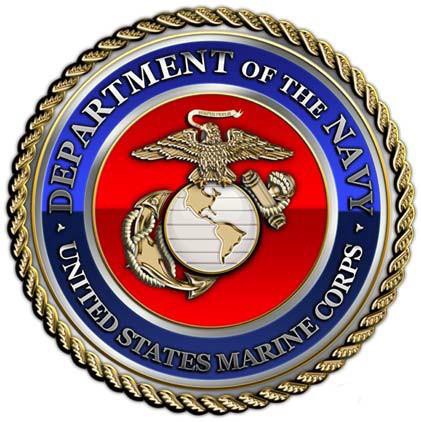 a guide for managing thempr, cal, mods, & pmcs reportsLast updated on 9 January 2017This document is intended to aid Marines of allbillets in the proper management of theirMaintenance Reports.It has been optimized to be printed in booklet form for easy access and use.To print in booklet form, go to:File > Print > Page Sizing & Handling > BookletPlease forward any comments, suggestions, or recommendations for ways to improve this pocket guide to CWO2 Justin N. Johnson at: justin.n.johnson@usmc.milTable of ContentsMaintenance Production Report (MPR) ‐The Maintenance Production ReportHow to pull the Maintenance Production Report (MPR)Reviewing your MPR(This is not an all-inclusive document. It is designed to establish the initial framework for reviewing the MPR while giving an overview of basic MPR analysis techniques)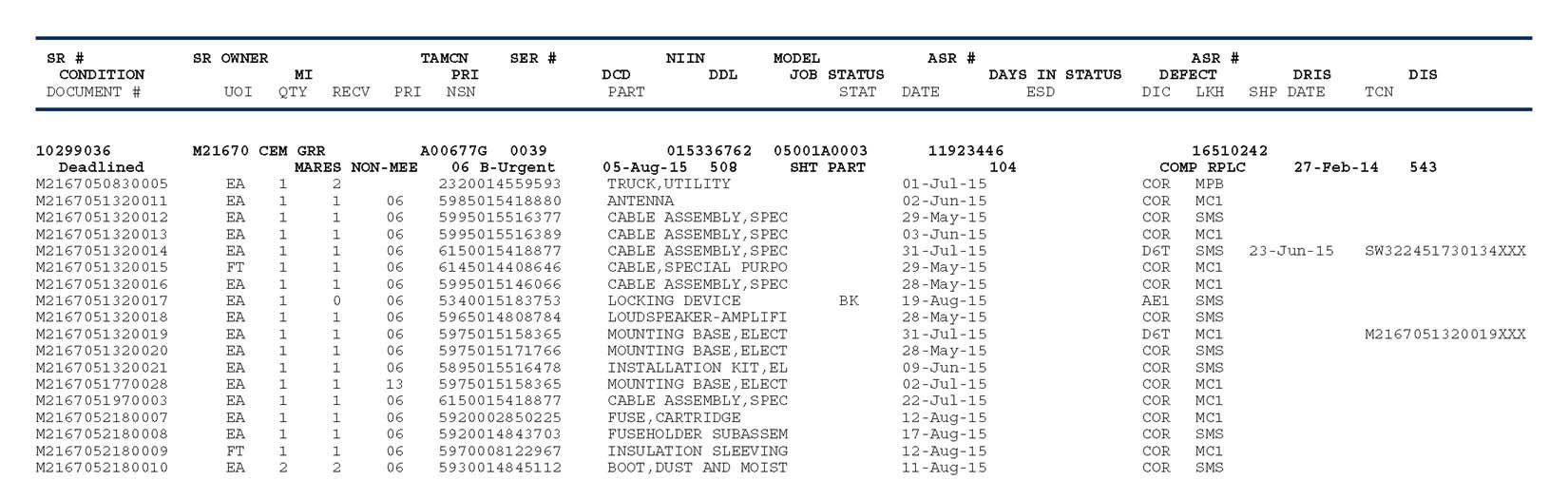 123123The top header is broken in to three rows and identify the information listed per GCSS Service Request The first row lists the service request number and the equipment informationThe second row lists the status of the equipmentThe third row lists all associated parts requested for the equipment123123Row 1:SR # = Service Request NumberSR Owner = This is the current group responsible for the Service Request (SR) TAMCN = This is the current TAMCN Code of the Equipment on SRSer # = This is the serial number for the EquipmentNIIN = This is the NSN of the equipment minus the FSC (the first four digits) Model = Model Name of the Equipment as it resides in GCSSASR# = If there is an alternate SR associated to this SR it will be listed HereASR# = If there is a second alternate SR associated to this SR it will be listed Here123123Row 2:Condition = This is the condition code of the equipment. This will be Deadlined, degraded, Minor, or Supply or Service MI = MARES Identification. This will state what category the equipment falls under per the MCBUL 3000. See Pg 35. Pri = This is the current priority of the SR. This should correspond to the units FAD and the Status of the equipment DCD = Deadline Control Date; The date the equipment went deadlinedDDL = Days deadlinedJob Status = This is the current status of the equipment. Job Stats codes are listed on page 19. Days in status = How many days the SR has been running in the current job statusDefect Code= This contains a primary and secondary defect code to let you know what is currently wrong with the item.  See page 23 for applicable defect codes.DRIS = Date received in shop DIS = Days in shop123123Row 3:Document # = Digits 1‐6 are the UIC of the unit that ordered the part; 7‐10 is the Julian date that the part was ordered; 11‐14 are the serial number of the part request. They will increase sequentially as parts are proceed each dayUOI = Unit of Issue. This is what the part is order in such as EA meaning the parts are ordered individually, FT means the part is order by the foot, HD means each order will get you a hundred of that item. UOIs are listed on pg 15.Qty = How many of that part are on orderRecv = How many of those items have been received by Supply/Requestor Pri = This is the priority assigned to the part on orderNSN = This is the NSN of the part on orderStat = This is the current supply status code assigned to the part. See the UM 4000‐125 for the most common codes or go to page 30 of this guide.123123Row 3 continued:Date = This is the date that the current DIC (to the right) was ran ESD = Estimated shipping dateDIC = Document Identification Code. DICs are listed on pg 24. LKH = Last known holder of the part on orderShp Date = The day the part was shippedTCN = Tracking Control Number associated to the part on order123123What to look for: Analyzing row 2:‐The condition code of the equipment, Priority, and defect codes should marry up. If the SR is running Deadlined the priority must be at least UND B (ie 06) or A (ie 03), Degraded should always be UND B, and minor will always be UND C (ie 13).‐The defect codes should accurately reflect what is going on. If the priority is UND A or B you should not have a NMAJ MINR saying that there is nothing major only minor defect to the equipment.‐If the SR is in a Job status other than OPEN, there must be a date in the DRIS box. If there is not, someone incorrectly processed the SR and did not run it EQUIP ACCEPTED.‐If the SR is in a OPEN status for more than 5 days, you should look into why. Nothing should be ordered on an ‘OPEN’ SR‐If the Job Status says ITRS REP for intershop repairs or EVAC HECH there should be a SR listed in one of the ASR columns‐If the job status says SHT PART there must be valid parts on order and will generally be listed in row 3. If they are not you need toknow why.123123What to look for: Analyzing row 3:‐A quick glance comparing the Qty and Recv columns will let you see what parts you are still waiting on. If all parts are  received, it should not be in a SHT PART status. When parts are received by supply they will run a D6T status in the DIC  column. Once they issue it to the requesting section a COR status will run in the DIC column. If it shows D6T, that means supply has your parts and they need to be picked up.‐If the part shows a D6T status and is over 4 days old you need to reconcile with supply to correct the issue.‐Next, review the priority of your parts. The priority of the remaining parts on order should be equal to or lower than the SR.‐Continuing to review the open parts requests, check to ensure the Stat and DIC column codes are valid. Stat codes of BQ, BR, BS, and anything that starts with a C means the part is canceled or rejected and further action needs to be taken.Sample Issues:The date of this print is 9 Oct 2015. Both highlighted parts received a D6T status on 31 Jul 2015 and are still running a D6T status. This needs to be reconciled with supply to figure out if the parts were signed for and determine why no COR was ran or see if some other issue is going on.Sample Issues:The date of this print is 9 Oct 2015. The highlighted part shows a AE1 DIC with a BK Stat. AE1 is a Supply Status ‐ To requisitionerBK = Requisition data elements have been modified as requested. Examine data fields in this status document for current requisition data.This is telling us that something has been modified with this parts request. There is no current date in the ESD column and the part has not been received.Reconcile this part with supply to see what is going on with this part.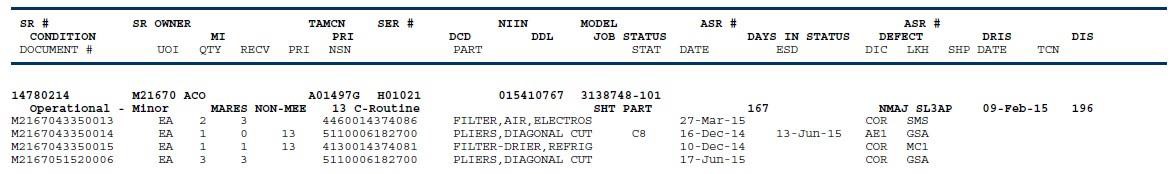 Sample Issues:This SR is currently running SHT PART however there are no valid parts on order. 3 of the 4 parts have a COR status and the 4th part is rejected.The highlighted part shows a AE1 DIC with a C8 Stat. AE1 is a Supply Status ‐ To requisitionerC8 = Rejected. Vendor will not accept order for quantity less than the quantity indicated in rp 76‐80. If requirement still submit a new requisition for a quantity that is not less than that reflected in rp 76‐80.Reconcile with supply to see what the minimum order is and reorder the part if it is still needed. The job status needs to be changed to something other than short parts since no parts are actually on order. Something like INS PRGS or some other status that acurately reflects the status of your equipment needs to be utilized.Sample Issues: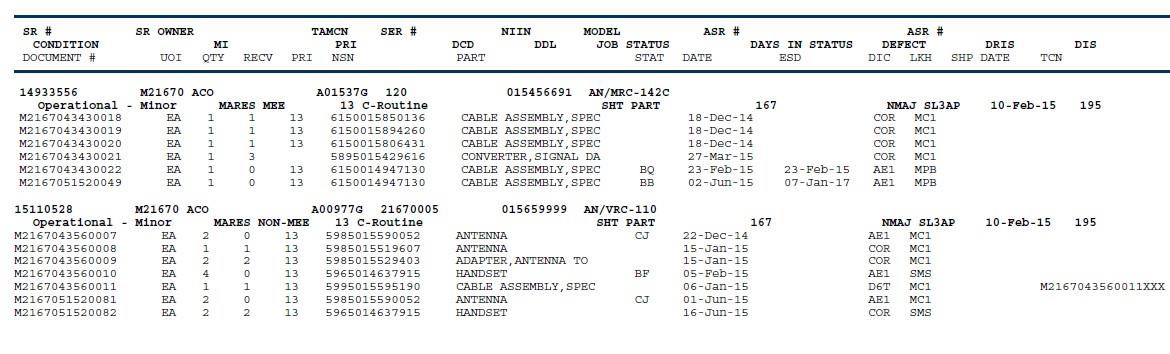 Looking at the top SR the top highlighted part received a BQ cancelation status and appears to have been reordered as the second highlighted part.The second part has a BB (Back ordered) status with an ESD (estimated shipping date) of 7 Jan 2017. That is 15 months away as of the day of this print.If you don't mind waiting for 15 months so be it, however you may need to look for an alternate NSN, or reconciline with supply or MMO. Additionally, if the item is in a maintenance activity, it may fall into the Maximum Maintenance Cycle Time (MMCT) requirements and need to be submitted for WIR. MMCT requirements are outlined in the MCO 4790.2.Document Number Composition and Julian Date CalendarDocument Numbers are constructed with the DoDAAC, Julian date of the processing date, and alpha-numeric serial number. Sample Document Number - M2167050560001M21670 = 9th Comm Bn;  5056 = 25 Feb 2015 (First digit is the year and following three are the Julian Date below); 0001 = This was the first item processed that dayUnits of IssueUnits of IssueOperational Status CodesFAD and UNDFAD = Force Activity Designator.	A unit's FAD is assigned by the Dept. of the Army. It is a Roman numeral (I through V) which shows the mission essentiality of a unit, organization, installation, project, or program to meet national objectives.(i.e 9th Comm Bn is currently assigned FAD III which equates to priorities 03, 06, & 13)UND = Urgency of Need.	The requisitioning activity determines the UND; it shows the need of materiel requisitioned to accomplish assigned military missions.GCSS-MC Job Status CodesWhen choosing or evaluating your job status codes, you should consider the following:Does the status code accurately reflect the current status of the equipment? (e.g. INS  PRGS, RPR PRGS)What is the primary reason for the operational status of the equipment?  (e.g. If you have a MRC‐145 that is waiting parts but also has a truck at MT, use the status code that best describes why the end item is in the current operational status. Is it Deadlined because you are SHT PART waiting for a radio or because the truck doesn't run and is ITRS REP)What is currently happening with the equipment? (e.g. INS  PRGS, RPR PRGS)What the equipment is waiting for? (e.g. AWTG Final Inspection, SHT PART, WAITING APPROVAL)What resource is lacking and preventing repairs from being applied to the equipment?   (e.g. SHT FUND, SHT TECH)GCSS-MC Job Status CodesGCSS-MC Job Status CodesJob Status Time Frames"C" indicates Combat Essential Equipment, as found in the MCBul 3000 "N" indicates Non-Combat Essential Equipment*Note: These timelines are based off the MIMMS legacy Exceptions Report that is listed in the UM 4790-5. The report was designed to focus on pending supply and maintenance actions with discrepancies which require immediate attention and management decision.Utilizing the above listed guidelines will help in identifying trends and issues on your reports.Defect CodesDocument Identifier CodesDocument Identifier CodesDocument Identifier CodesDocument Identifier CodesDocument Identifier CodesDocument Identifier CodesSupply Status CodesSupply Status CodesSupply Status CodesSupply Status CodesSupply Status CodesMARES - MCBUL 3000Table of Readiness Reportable Ground Equipment (MCBUL 3000 - Apr 2016)MARES - MCBUL 3000MARES - MCBUL 3000Equipment Common Nomenclatures Cheat SheetEquipment Common Nomenclatures Cheat SheetThis Page Intentionally Left BlankThe Calibrations ReportHow to pull the Calibration ReportManaging your Calibrations ReportThe following columns should all have information in them:Last SR #; Last Cal Type; Last Cal Date; Next Cal Date; Next Cal TypeYour Cal types should be one of the following:Full, Special, CNR, or InactiveThe last Cal date for items in a CNR or Inactive status will be the date of your last TMDE review and the next Cal date will be the next projected TMDE review. (IAW the TM 4700‐ 15/1H)The date the item entered an inactive or CNR status mut be captured in the PM/CAL form remarks field.All overdue items need to be inducted for Cal. You should also review items coming up in the next 30 days and induct them as well.For special Cal items, you must have the criteria for the special calibration (e.g., calibrated CCW only, Calibrated to 500 volts only, etc.) captured in the PM/CAL form remarks field.If your item NIIN does not have an OTC code of 3, it may be erroneous. You most likely have the wrong item scheduled on your report. (e.g., a module to a firebyrd scheduled for Cal when it should be the Firebyrd end item that should be scheduled)If there are any notes added to the remarks, ensure the information is still accurate. (e.g., you should not have a SR# for an item that is no longer inducted for Cal.This Page Intentionally Left BlankThe Modifications ReportHow to pull the Modifications ReportManaging your Modifications ReportYour Modification status should only be one of the following:MI‐Not InstalledMI‐N/AMI‐VerifiedMI‐Service Request OpenMI‐CompleteMI‐Publication RequiredMI‐As RequiredIf the MI is “MI‐Verified”, "MI‐N/A", or “MI‐Complete” there must be a date entered in the MI Status Date column.If the MI is "MI‐Service Request Open" or "MI‐Publication Required" you must have the required remarks annotated.MI‐Service Request Open requires the SR number and the DRIS entered in the remarksMI‐Publication Required requires the document number entered in the remarksAll overdue items need to be inducted for Mods. You should also review items coming up in the next 30 days and induct them as well.If there are any remarks, ensure the information is still accurate. (e.g., you should not have a SR# for an item that is no longer inducted for Mods)This Page Intentionally Left BlankThe Preventative Maintenance ReportHow to pull the PMCS ReportManaging your PMCS ReportThe following columns should all have information in them:Last Time Based Type ‐ (Unless the item is newly received)Last Time Based Date ‐ (Unless the item is newly received)Last Time Based SR # ‐ (Unless the item is newly received)Next Time Based Type ‐ This should be the most senior PM due. If the item is due for a semi‐annual and an annual at the same time, this should say annual.Next Time Based Date ‐ This should not exceed the required timeframe since the last PM.EOTC Info: EOTC counters are required to be updated upon completion of PMs by Maintenance Personnel. If your equipment has some sort of counter such as an odometer on a truck this would say miles or hours for a generator, and the item has received a PM, the EOTC info must be entered.Last EOTC Type; Last EOTC Date; Last EOTC SR #; Counter Name; Last EOTC Reading;Next EOTC Type; Current EOTC ReadingYour PMCS types should be one of the following:Hourly, Mileage, Quarterly, Semi‐annual, Annual, or BiennialThe PM types should rotate if the item requires multiple PM timeframes but should not exceed the max time allotted of the junior (shortest) PM.If an item requires a quarterly and a semi‐annual PM, that means at least every quarter it requires its quarterly PM. It also means every 6 months it requires a quarterly and a semi‐annual. Therefore, if an item just received all PM types today, 3 months from today it would need another quarterly. Another 3 months after that it would be due for another quarterly and a semi‐annual since it would have been 6 months since the last semi‐annual. See following chart.With the semi‐annual being the most senior (longest period) you would be toggling between quarterly and semi‐annual on your PM report on a quarterly basis.If there are any remarks, ensure the information is still accurate. (e.g., you should not have a SR# for an item that is no longer inducted for PMCS.How to make changes to your Calibrations or PMCS ReportClick GCSS-MC Maintenance Chief.Click PM/CAL Scheduling Form.Enter your UIC into the organization block then hit “Tab.”Click inside one of the boxes within the first row of Search Criteria and hit F11.Input the required information for any of the boxes (Preferably Instance Number)Hit Ctrl and F11 at the same time to populate search.Update equipment Cal or PMCS information as needed and hit save.Good to Know ReferencesFSMAO West ShareDrive ‐ \\Mcuspndlfs43\c16\MCB_CAMPEL_16AA\06_Public_Shared\McBul 3000 ‐ Marine Corps Automated Readiness Evaluation System (MARES) EquipmentMCO 4400.150 ‐ Consumer‐Level Supply Policy‐Classes of Supply – Pg 176‐UURI – Pg 60 and 142UM 4000‐125 ‐ Retail Supply and Maintenance Execution Procedures (GCSS‐MC User’s Manual)‐Defect Codes – Pg 1062‐Document Identifier Codes – Pg 958‐Document Number Composition – Pg 421 paragraph 3.b.(1)(b)1‐FAD and UND Codes – Pg 1073‐Job Status Codes – Pg 1096‐Operational Status Code – Pg 519‐Supply Status Codes – Pg 1100UM 4400‐124 ‐ FMF SASSY Using Unit Procedures‐Units of Issue – Pg 4‐4‐1629th  Comm  MMO  SharePoint ‐ https://eis.usmc.mil/sites/imef/9comm/BS4/MMO/SitePages/Home.aspx1.Log into GCSS‐MC2.Select GCSS‐MC Discoverer User3.Select Maintenance Production Report under DBI Custom Reports for Maintenance4.Select the LOV button next to the Resource Group Box5.Scroll through the list and select the Owner Groups for which you want to pull the MPR and click OK then skip to step 10. Or you can run a search to only show certain groups by following steps 6‐9.6.On the top menu bar hit View > Query by Example > Enter7.In the top box of the in the Resource Group Box type the group you would like to pull the MPR for (I.E. M21670 ACO, or if you want to see all groups for the select unit use the wildcard; M21670%)8.On the top menu bar hit View > Query by Example > Run9Select the groups you would like populated on your MPR by clicking on the whitesquare to the left of the groups and click OK10Click OK on the Parameters window11If you want your report to pull right now, click Submit on the Submit Requestwindow. If you would like to schedule it to run daily or at any other interval click the schedule button and make your choices then click Submit on the Submit Request12Click No on the pop up asking if you want to make another request.13Click View at the top of the page and select Requests14Click Find15A list of your recent requests will be listed, select the request you wish to view andclick View Output16Your report will open in a new window and you will prompted with the option toOpen or Save17Select either Open or Save your MPRNon-Leap YearNon-Leap YearNon-Leap YearNon-Leap YearNon-Leap YearNon-Leap YearNon-Leap YearNon-Leap YearNon-Leap YearNon-Leap YearNon-Leap YearNon-Leap YearNon-Leap YearNon-Leap YearNon-Leap YearNon-Leap YearNon-Leap YearNon-Leap YearNon-Leap YearNon-Leap YearNon-Leap YearNon-Leap YearNon-Leap YearNon-Leap YearNon-Leap YearNon-Leap YearNon-Leap YearNon-Leap YearNon-Leap YearNon-Leap YearNon-Leap Year12345678910111213141516171819202122232425262728293031January12345678910111213141516171819202122232425262728293031Febuary32333435363738394041424344454647484950515253545556575859March60616263646566676869707172737475767778798081828384858687888990April919293949596979899100101102103104105106107108109110111112113114115116117118119120May121122123124125126127128129130131132133134135136137138139140141142143144145146147148149150151June15215315415515615715815916016116216316416516616716816917017117217317417517617717817980181July182183184185186187188189190191192193194195196197198199200201202203204205206207208209210211212August213214215216217218219220221222223224225226227228229230231232233234235236237238239240241242243September244245246247248249250251252253254255256257258259260261262263264265266267268269270271272273October27427527627727827928028128228328428528628728828990291292293294295296297298299300301302303304November305306307308309310311312313314315316317318319320321322323324325326327328329330331332333334December33533633733833934034134234334434534634734834935351352353354355356357358359360361362363367365Leap Year (2004/2008/2012/2016/2020/2024/2028)Leap Year (2004/2008/2012/2016/2020/2024/2028)Leap Year (2004/2008/2012/2016/2020/2024/2028)Leap Year (2004/2008/2012/2016/2020/2024/2028)Leap Year (2004/2008/2012/2016/2020/2024/2028)Leap Year (2004/2008/2012/2016/2020/2024/2028)Leap Year (2004/2008/2012/2016/2020/2024/2028)Leap Year (2004/2008/2012/2016/2020/2024/2028)Leap Year (2004/2008/2012/2016/2020/2024/2028)Leap Year (2004/2008/2012/2016/2020/2024/2028)Leap Year (2004/2008/2012/2016/2020/2024/2028)Leap Year (2004/2008/2012/2016/2020/2024/2028)Leap Year (2004/2008/2012/2016/2020/2024/2028)Leap Year (2004/2008/2012/2016/2020/2024/2028)Leap Year (2004/2008/2012/2016/2020/2024/2028)Leap Year (2004/2008/2012/2016/2020/2024/2028)Leap Year (2004/2008/2012/2016/2020/2024/2028)Leap Year (2004/2008/2012/2016/2020/2024/2028)Leap Year (2004/2008/2012/2016/2020/2024/2028)Leap Year (2004/2008/2012/2016/2020/2024/2028)Leap Year (2004/2008/2012/2016/2020/2024/2028)Leap Year (2004/2008/2012/2016/2020/2024/2028)Leap Year (2004/2008/2012/2016/2020/2024/2028)Leap Year (2004/2008/2012/2016/2020/2024/2028)Leap Year (2004/2008/2012/2016/2020/2024/2028)Leap Year (2004/2008/2012/2016/2020/2024/2028)Leap Year (2004/2008/2012/2016/2020/2024/2028)Leap Year (2004/2008/2012/2016/2020/2024/2028)Leap Year (2004/2008/2012/2016/2020/2024/2028)Leap Year (2004/2008/2012/2016/2020/2024/2028)Leap Year (2004/2008/2012/2016/2020/2024/2028)12345678910111213141516171819202122232425262728293031January12345678910111213141516171819202122232425262728293031Febuary3233343536373839404142434445464748495051525354555657585960March61626364656667686970717273747576777879808182838485868788899091April9293949596979899100101102103104105106107108109110111112113114115116117118119120121May122123124125126127128129130131132133134135136137138139140141142143144145146147148149150151152June153154155156157158159160161162163164165166167168169170171172173174175176177178179180181182July183184185186187188189190191192193194195196197198199200201202203204205206207208209210211212213August214215216217218219220221222223224225226227228229230231232233234235236237238239240241242243244September245246247248249250251252253254255256257258259260261262263264265266267268269270271272273274October275276277278279280281282283284285286287288289290291292293294295296297298299300301302303304305November306307308309310311312313314315316317318319320321322323324325326327328329330331332333334335December336337338339340341342343344345346347348349335351352353354355356357358359360361362363367365366UIREMARKSAMAmpoule - small glass or plastic tube sealed by fusing after fillingATAssortment - collection of different items that fall into the same groupAYAssembly - collection of parts assembled to form a complete unitBABall - spherical shaped unit of material such as twine or threadBDBundle - quantity of the same item tied together without compressionBEBale - shaped unit of compressible material bound with cord or metalBFBoard Foot - unit of measurement for lumber equal to the volume of a boardBGBag - flexible container made in various sizes from various materialsBKBook - book-like package fastened together along one edgeBLBarrel - cylindrical container with sides that bulge outward and flat endsBOBolt - flat fold of fabric having stiff paperboard coreBRBar - solid piece of material with length greater than its other dimensionsBTBottle - container of various sizes/shapes with closure for retaining contentsBXBox - rigid, three dimensional container of various sizes and materialsCACartridge - tubular receptacle containing loose or pliable materialCBCarboy - heavy duty bottle container used for transportation/storage of liquidsCDCubic Yard - unit of cubic measureCECone - cone-shaped unit of material wound on itselfCFCubic Foot - unit of cubic measureCKCake - block of compacted or congealed matterCLCoil - arrangement of material wound in a circular shapeCMCentimeter - unit of linear measure, equal to 1/100 of a meterCNCan - rigid receptacle of various materials and shapesCOContainer - general term used for item packed for issue in optional packagingCYCylinder - metal container for storage/transportation of compressed gasesCZCubic Meter - unit of cubic measure expressed in the metric systemDRDrum - container designed as exterior pack for storing/shipping bulk materialsDZDozen - twelve of an item of supplyEAEach - single item of supplyFTFoot - unit of linear measurement sometimes expressed as a linear footFVFive - five (5) of an item of supplyFYFifty - fifty (50) of an item of supplyGLGallon - unit of liquid measurementGPGroup - collection of related items issued as a single item of supplyGRGross - one hundred forty-four (144) of an item; twelve dozenHDHundred - one hundred (100) of an itemHKHank - loop of yarn or rope containing definite yardageINInch - unit of linear measurement, sometimes expressed as a linear inchJRJar - rigid container having a wide mouth and often no neckKGKilogram - unit of measure equal to 1000 gramsKTKit - collection of related items issued as a single item of supplyLBPound - unit of weight equivalent to sixteen ouncesLGLength - applies to items issued in fixed or specific linear measurementLILiter - unit of liquid measure expressed in the metric systemLTLot - collection of associated or misc. articles sold as a unitMCThousand Cubic Feet - unit of cubic measure expressed in 1000 incrementsMEMeal - designation for food generally taken by an individual at one timeMRMeter - unit of linear measure expressed in the metric system; (39.37 inches)MXThousand - one thousand of an item of supplyOTOutfit - collection of related items issued as a single item of supplyOZOunce - unit of liquid measure; also a unit of weightPDPad - multiple sheets of paper stacked together and fastened at one endPGPackage - protective wrapping for two or more of the same item of supplyPMPlate - flat piece of square or rectangular shaped metal of uniform thicknessPRPair - two similar or corresponding itemsPTPint - unit of liquid or dry measurePZPacket - container used for subsistence itemsQTQuart - unit of liquid or dry measureRARation - allowance of food for the subsistence of one person for one dayRLReel - cylindrical core on which flexible material is woundRMReam - quantity of paper varying from 480 to 516 sheets, depending on gradeRORoll - cylinder of flexible material which has been rolled on itselfSDSkid - pallet like platform with a load-bearing area on runner type supportsSESet - collection of matched or related items issued as a single item of supplyUIREMARKSSFSquare Foot - unit of measure (area)SHSheet - flat piece of rectangular shaped material of uniform thicknessSKSkein - quantity of yarn, 120 yards in length, wound on a 54 inch circular coreSLSpool - cylinder with an edge or rim at each end and an axial holeSOShot - unit of linear measure usually applied to anchor chainSPStrip - relatively narrow, flat length of material uniform in widthSVService - purchase of employment, or defining work to be doneSXStick - material in a relatively long , slender, often cylindrical formSYSquare Yard - unit of square measure (area)TDTwenty-four - twenty four (24) of an itemTETen - ten (10) of an itemTFTwenty-five - twenty-five (25) of an item of supplyTNTon - equivalent of 2000 pounds.  Includes short ton and net tonTOTroy Ounce - unit of troy weight based on 12-ounce poundTSThirty-six - thirty-six (36) of an itemTUTube - a squeeze type container manufactured from a flexible materialVIVial - small container cylindrical in shape and flat bottomedYDYard - unit of linear measure equal to three feet sometimes called "linear yard"Operational StatusUrgency of NeedDesignator (Priority)DefinitionDeadlinedA or B“Deadlined” Military Equipment requiring critical repairs. The Marine Corps Bulletin 3000 contains a listing of all MRR ME. When the preparing activity enters theOperational Status of “Deadlined” the Deadline Control Date (DCD) will auto populate in the header of the SR.Operational-DegradedB“Operational – Degraded” MRR or Non-MRR ME,  requiring critical repair that does not deadline the equipment but does degrade equipment's operational capability.Operational-MinorC“Operational – Minor” MRR or non-MRR ME itemsrequiring non-critical maintenance.NOTE:For an associated component SR, the urgency of need designator must be equal to, or lower than, the priority of the end item.For a “Maintenance-SRP” SR with a secondary reparable item that an exchange has been made, the RIP OIC will determine the urgency of need designator.NOTE:For an associated component SR, the urgency of need designator must be equal to, or lower than, the priority of the end item.For a “Maintenance-SRP” SR with a secondary reparable item that an exchange has been made, the RIP OIC will determine the urgency of need designator.NOTE:For an associated component SR, the urgency of need designator must be equal to, or lower than, the priority of the end item.For a “Maintenance-SRP” SR with a secondary reparable item that an exchange has been made, the RIP OIC will determine the urgency of need designator.Force/Activity DesignatorUrgency of Need DesignatorUrgency of Need DesignatorUrgency of Need DesignatorABCI010411II020512III030613IV070914V081015TYPE/USECODEDESCRIPTIONMaintenanceABD SHIPAboard ship, embarked, unable to perform maintenance until in‐port, all parts required have been received.MaintenanceAWTG CTR SupportAwaiting CTR support. Equipment is awaiting contractor technical support.  (i.e. Oshkosh, Harris)MaintenanceAWTG Contact TeamAwaiting contact team support. Equipment is awaiting contact team support from a supporting maintenance activityMaintenanceAWTG EquipmentAwaiting equipment.  Equipment not available due to command (mission) commitment.MaintenanceAWTG EvacuationAwaiting evacuation to an external maintenance activity. Unable to            evacuate due to lack of transportation (i.e., at sea, in‐port without transportation facilities, etc.).MaintenanceAWTG Final InspectionAwaiting final inspection by qualified supervisory personnelMaintenanceAWTG InductionEquipment was accepted into the maintenance facility and is awaiting                   induction into the shop for repairs. Use in conjunction with Unit Recall to inform owning unit of receipt of parts to complete repairs. (Careful consideration must be made when to utilize this code so as not to prolong the identification of required repairs. Utilization of this code to inform the customer that the equipment has not been inducted into the shop due to constraints should only be used in those cases when a DRIS has not been initiated.)MaintenanceAWTG InspectionJob is awaiting initial inspection to determine required repairs.MaintenanceAWTG PickupAwaiting pickup from owning organization. Utilized by maintenance activity to notify customer that all requested action has been completed.LogisticsAWTG ShipNot used for maintenance type SR. May be used by other logistics support activities.MaintenanceApproval RequiredService Request requires authorized approval. (i.e.  Urgency of Need authorization)MaintenanceApprovedService Request has been approved.MaintenanceAssignedService Request has been assigned to an individual for repairs.MaintenanceAssigned to GroupService Request has been assigned to a resource group for action.LogisticsAwaiting EquipmentNot used for maintenance type SR. May be used by other logistics support activities.LogisticsAwaiting EvacuationNot used for maintenance type SR. May be used by other logistics support activities.LogisticsAwaiting InspectionNot used for maintenance type SR. May be used by other logistics support activities.MaintenanceAwaiting ShippingUtilize when awaiting supply action to ship equipment to contractors/LOGCOM.ALLCLOSEDAll maintenance action has been completed (all ordered parts closed,             materiel and labor has been debriefed, all tasks closed) and or equipment has been picked up by the responsible unit or all logistics/supply action is complete.MaintenanceCOMP EVACComponent evacuated to the external of the unit for completion of repairs, modifications, calibration, or lack of supply support.MaintenanceCancelledService Request (SR) was cancelled other than by owning unit (i.e. external maintenance activity, intershop repair, etc.)MaintenanceCancelled by UserService Request (SR) was cancelled by owning unit.TYPE/USECODEDESCRIPTIONNot UsedChange Request (CR)Not used for maintenance, logistics, or supply.LogisticsClearNot used for maintenance type SR. May be used by other logistics support activities.LogisticsCompleted with issueNot used for maintenance type SR. May be used by other logistics support activities.Not UsedComponent EvacuationNot used for maintenance, logistics, or supply.MaintenanceDIS DISPDisposition instructions received. Dispose of the item or return it to depot/manufacturer.MaintenanceDIS RPRDisposition instructions received. Retain and repair item.ALLDisapprovedService Request has been disapproved.  Used by authorizing individual to  notify preparing activity that the service request requires further action before forwarding to a supporting maintenance activity and/or logistics chain.Not UsedDisposition DisposedNot used for maintenance, logistics, or supply.Not UsedDisposition Retain and RepairNot used for maintenance, logistics, or supply.MaintenanceEquip ACCEPTEDEquipment accepted. Starts the Date Received Into Shop (DRIS). This job status does not indicate the acceptance phase. This status indicates                                                          when the equipment has been inducted into the shop conducting the repairs thereby starting the DRIS. (Starting the DRIS on the acceptance date and not the inducted date will skew the 5 day timeline for IMA to conduct a detailed inspection of known faulty components and place parts on order.)MaintenanceEVC HECHEvacuated to a maintenance supporting maintenance activity.                       Equipment evacuated for completion of repairs, modifications, calibration, or lack of supply support.MaintenanceEVC WASHEvacuated to a maintenance activity for wash. Item is being processed   under the provisions of the current edition of MCO P4400.82 at depot LOM.LogisticsEngineer on‐SiteNot used for maintenance type SR. May be used by other logistics support activities.LogisticsEscalationNot used for maintenance type SR. May be used by other logistics support activities.MaintenanceFINL INSFinal inspection. Job is undergoing final inspection upon completion of all repairs and equipment records are being completed.LogisticsHoldNot used for maintenance type SR. May be used by other logistics support activities.MaintenanceINS COMPInspection is completed. Final inspection is complete. All repairs and equipment records are completed.MaintenanceINS PRGSInspection in progress.  Job is undergoing inspection to determine extent                     of repairs and or parts required. Can be utilized during the acceptance, induction and active phases of maintenance.MaintenanceINV PRGSInvestigation is in progress. Equipment has not been released for repair due to legal investigation for liability.MaintenanceITRS REPIntershop repair.  This code will be used when an intershop SR is used.LogisticsIn developmentNot used for maintenance type SR. May be used by other logistics support activities.Not UsedJOB CLOSE ‐ 15 ‐ CLOSEDNot used for maintenance, logistics, or supply.LogisticsOn‐HoldNot used for maintenance type SR. May be used by other logistics support activities.ALLOpenDefault Job Status upon opening a SR. A job status change is required. Reflects that a Service Request has been initiated by the owning/requesting organization.ALLOrder CreatedIndicates that a parts requirement order has been created for other than system items. (i.e. open purchase, JEMMS, etc.) Job status SHT PART will be used when system and non‐system are ordered together.TYPE/USECODEDESCRIPTIONMaintenancePCKP HECHPickup higher. Equipment is ready for pickup at the supporting maintenance activity.MaintenancePEND WASHPending wash. Item being processed for WIR/LUP action.  (For IMA use only.)MaintenancePending ClosureRepair action is completed. Equipment is in the hands of the responsible             unit, awaiting GCSS‐MC supply transactions to process prior to the SR being closed. Previously known as RPR RETN.MaintenancePlannedService Request has been initiated for the purpose of scheduled maintenance.MaintenanceRPR COMPRepairs complete. Repair action or other action, as indicated by the job     identification code, is completed. Equipment and service request has past final inspection and is awaiting Maintenance Chief's/Maintenance Officer's review prior to awaiting pick up.MaintenanceRPR PRGSRepair is in progress. This code indicates the job is actually being worked on in the shop or that other action is in progress.Not UsedRPR PRGS ‐ WorkingNot used for maintenance, logistics, or supply.LogisticsRPR RETNNot used for maintenance type SRALLRejectedService Request was rejected back to authorizing individual or preparing activity. Do not resubmit.Not UsedRepair ReturnNot used for maintenance, logistics, or supply.LogisticsRequest for InformationNot used for maintenance type SR. May be used by other logistics support activities.LogisticsResponse ProvidedNot used for maintenance type SR. May be used by other logistics support activities.MaintenanceSHT FUNDShort funds. This code will be used when, due to a shortage of funds, repair parts or labor costs cannot be obligated to complete repairs.MaintenanceSHT PARTShort parts. Parts required to repair the item have been determined and               are on requisition or being procured from other sources.  Job is being held pending receipt of required parts.MaintenanceSHT SPACShort space.  Job is pending scheduling into shop for repair. This code                indicates that no parts are required or that all required parts have been received but repairs have not begun due to the shortage of working space (bay, bench space, etc.).MaintenanceSHT TESTShort test. ERO is awaiting test equipment to repair, inspect, test, or calibrate equipment.MaintenanceUNIT RCLUnit recall. The SR is at a supporting maintenance activity and is in a                           short part status with parts on requisition. The equipment has been returned by the supporting maintenance activity to the owning unit at the request of the owning unit commander, subject to recall by the supporting maintenance activity for completion of work upon receipt of parts.LogisticsWIP ‐ work in progressNot used for maintenance type SR. May be used by other logistics support activities.ALLWIR SUBWIR submit.  Recoverable Item Report submitted; item is being held at the maintenance activity awaiting disposition instructions.Not UsedWaitingNot used for maintenance, logistics, or supply.  Utilize ‘HOLD’ with summary of reason for hold.ALLWaiting ApprovalService Request is awaiting approval of a parts requirement or creating     the order for the parts requirement. (i.e. system items, open purchase, etc.)Not UsedWaiting MigrationNot used for maintenance, logistics, or supply.ALLWaiting for CustomerEquipment is awaiting customer interaction with the Service Request or requires customer interaction with the equipment.LogisticsWorkingNot used for maintenance type SR. May be used by other logistics support activities.Job StatusMax TimeAWTG INS10 daysFINL INS10 daysINS PRGS10 days C30 days NINS COMP10 daysPCKP HECH05 days C15 days NRPR PRGS10 days C30 days NRPR COMP10 daysSHT TEST10 days C30 days NSHT SPAC10 days C30 days NAWTG EVC05 days C15 days NDIS DISP10 daysDIS RPR10 daysWIR SUB30 daysSHT FUND10 days C30 days NAWTG EQUIP05 days C15 days NPrimary Defect CodesPrimary Defect CodesCODEDESCRIPTIONA/CAir ConditionersAIRAir SystemANEWAncillary Equipment/WiringANTLAntenna/Transmission lineARMTArmamentAXLEAxle SystemBODYBody, Frame or HullCANVCanvasCOMPComponentCOOLCooling SystemDAD1Data/Digital SystemsELECElectrical SystemENGEngineFCONFire Control SystemFUELFuel SystemHYDRHydraulic SystemIGNIIgnition SystemLIFTBoom, Cable and Lift SystemLVTPLanding Vehicle, Tracked, PersonnelMODMMultiplex/Modulation-DemodulationMTRMeterNMAJNo Major DefectPWRPPower PackPWRTPower TrainRCICReceiver/Input CircuitrySTEERINGSteering Components and HardwareSUSPSuspensionSystemTEDDTest Equipment/Display devicesTEXTTextilesTRACTrack Crawler SystemTRANTransmissionTROBTie RodTURRTurret SystemWPNSWeapons/Small Arms/Crew ServedXMOCTransmitter/Output  CircuitryDICDescription - Most CommonA01Requisition - For overseas shipment with NSN/NATO stock number. This is the initial request to the supplierA0ARequisition - For domestic shipment with NSN/NATO stock number. This is the initial request to the supplierAC1Cancellation - By requisitioner (rp 30-35)AE1Supply Status - To requisitioner (rp 30-35) in U.S. requisition status recipient from ILCO/Monitoring activityAF1Follow-up - By requisitioner (rp 30-35)AS1Shipment Status - To requisitioner (rp 30-35) in U.S. requisition. The requisition is en routethrough the transportation networkD6TReceipt from Requisition Source. Supply has received the part.CORCustomer Confirmation of Receipt. Used to indicate the customer is in receipt of their parts.DICDescriptionA0RequisitionsA01Requisition - For overseas shipment with NSN/NATO stock numberA02Requisition - For overseas shipment with part numberA04Requisition - For overseas shipment with otherA05Requisition - For overseas shipment with exception dataA07Requisition - For overseas shipment/overseas dependent school sys requirementA0ARequisition - For domestic shipment with NSN/NATO stock numberA0BRequisition - For domestic shipment with part numberA0DRequisition - For domestic shipment with otherA0ERequisition - For domestic shipment with exception dataA21Redistribution Order - For overseas shipment with NSN/NATO stock numberA22Redistribution Order - For overseas shipment with part numberA24Redistribution Order - For overseas shipment with otherA25Redistribution Order - For overseas shipment with exception dataA27Redistribution Order - For overseas shipment/overseas dependent school sys requirementA2ARedistribution Order - For domestic shipment with NSN/NATO stock numberA2BRedistribution Order - For domestic shipment with part numberA2DRedistribution Order - For domestic shipment with otherA2ERedistribution Order - For domestic shipment with exception dataA31Passing Order - For overseas shipment with NSN/NATO stock numberA32Passing Order - For overseas shipment with part numberA34Passing Order - For overseas shipment with otherA35Passing Order - For overseas shipment with exception dataA37Passing Order - For overseas shipment/overseas dependent school sys requirementA3APassing Order - For domestic shipment with NSN/NATO stock numberA3BPassing Order - For domestic shipment with part numberA3DPassing Order - For domestic shipment with otherA3EPassing Order - For domestic shipment with exception dataA4Referred OrdersA41Referral Order/Lateral Redistribution Order for Retail Assets - For overseas shipment with NSN/NATO stock numberA42Referral Order/Lateral Redistribution Order for Retail Assets - For overseas shipment with part numberA44Referral Order/Lateral Redistribution Order for Retail Assets - For overseas shipment with otherA45Referral Order/Lateral Redistribution Order for Retail Assets - For overseas shipment with exception dataA47Referral Order/Lateral Redistribution Order for Retail Assets - For overseas shipment/overseas dependent school sysrequirementA4AReferral Order/Lateral Redistribution Order for Retail Assets - For domestic shipment with NSN/NATO stock numberA4BReferral Order/Lateral Redistribution Order for Retail Assets - For domestic shipment with part numberA4DReferral Order/Lateral Redistribution Order for Retail Assets - For domestic shipment with otherA4EReferral Order/Lateral Redistribution Order for Retail Assets - For domestic shipment with exception dataA5Creditable Depot Returns / Non-creditable Depot Returns / Reimbursable Issues / Non-reimbursable IssuesA51Materiel Release Order - For overseas shipment with NSN/NATO stock numberA52Materiel Release Order - For overseas shipment with part numberA54Materiel Release Order - For overseas shipment with otherA55Materiel Release Order - For overseas shipment with exception dataA57Materiel Release Order - For overseas shipment/overseas dependent school sys RequirementA5AMateriel Release Order - For domestic shipment with NSN/NATO stock numberDICDescriptionA5BMateriel Release Order - For domestic shipment with part numberA5DMateriel Release Order - For domestic shipment with otherA5EMateriel Release Order - For domestic shipment with exception dataA5JDisposal Release Order - From ICP to storage activity for shipment to DRMOA5TMateriel Release Order Reversal (from Storage Operations Module)A6Creditable Depot Returns-Reversal / Non-creditable Returns-Reversal / Denials of Materiel Release OrdersA61Materiel Release Denial - For overseas shipment with NSN/NATO stock numberA62Materiel Release Denial - For overseas shipment with part numberA64Materiel Release Denial - For overseas shipment with otherA65Materiel Release Denial - For overseas shipment with exception dataA67Materiel Release Denial - For overseas shipment/overseas dependent school sys requirementA6AMateriel Release Denial - For domestic shipment with NSN/NATO stock numberA6BMateriel Release Denial - For domestic shipment with part numberA6DMateriel Release Denial - For domestic shipment with otherA6EMateriel Release Denial - For domestic shipment with exception dataA6JDisposal Release Denial - From storage activity to ICP for shipment to DRMOA6TMateriel Release Denial (from Storage Operations Module)AB1Direct Delivery Notice - To requisitioner (rp 30-35)AB2Direct Delivery Notice - To supplementary address (rp 45-50)AB3Direct Delivery Notice - To rp 54AB8Direct Delivery Notice - To DAAS from S/A for dist by DAAS of direct delivery notice AB1, AB2, and/or AB3 IAW MILSTRIPstatus distrib rulesAB9Status Direct DeliveryAC1Cancellation - By requisitioner (rp 30-35)AC2Cancellation - By supplementary address (rp 45-50)AC3Cancellation Request - By rp 54AC4Cancellation Request - By rp 55 (intraservice use only)AC5Cancellation Request - By rp 56 (intraservice use only)AC6Cancellation - From ICP/IMM to Storage Activity or Reporting ActivityAC7Cancellation - From ICP/IMM to Storage Activity.  Results from receipt of universal cancellation requestACJDisposal Release Cancellation - From ICP to storage activityACMCancellation - From ICP to Procurement Activity.  Results from receipt of universal cancellation requestACPCancellation - From ICP to Procurement Activity. Cancellation for qty of item listed on procurement instrument or documentdesignated by the number in rp 62-74AD1FMS Notice of Availability (Initial Key Document) - To designated country representative (CR)/freight forwarder (FF).Accompanies FMS NOA initial detail documentAD2FMS Notice of Availability (Initial Detail Document) - To designated CR/FF. Accompanies FMS NOA initial key document.AD3FMS Notice of Availability (Delay Key Document) - To designated CR/FF.  Accompanies FMS NOA delay detail doc.AD4FMS Notice of Availability (Delay Detail Document) - To designated CR/FF.  Accompanies FMS NOA delay key doc.AD5FMS Notice of Availability (Reply Document) - To the activity originating the NOA.ADRFMS Notice of Availability (Export Release Required) - To designated CR/FF. Accompanies FMS NOA initial detaildocumentAEEstablish Obligations / Depot Cancellations / AdjustmentsAE1Supply Status - To requisitioner (rp 30-35) in U.S. requisition or to Grant Aid country status recipient from ILCO/MonitoringactivityAE2Supply Status - To supplementary address (rp 45-50) in U.S. requisition. To Grant recipient from ILCO/monitoring activityAE3Supply Status - To rp 54 activity (U.S. Forces)/or from supply source to ILCO/monitoring activity on Security AssistancerequisitionsAE4Supply Status - To rp 55 (intraservice use only)AE5Supply Status - To rp 56 (intraservice use only)AE6Supply Status - To ICP/IMM from storage or reporting activity in response to a DI AF6, DI AC6, DI A4_ with Dist. Code 2, orA5_, when a DI AR_ or AS6 does not applyAE8Supply Status - To DAAS from S/A for dist. by DAAS of supply status DI AE1, AE2, and/or AE3 under MILSTRIP statusdistribution rules.DICDescriptionAE9Supply Status - From DAAS to activities identified by Media and Status code and/or dist code; to activity in rp 30-35 whenMedia and Status blank or invalid; to advise of rejection of MILSTRIP requisition transaction; to "From" RIC to advise of reroutingAEASupply Status - Supply Status - For service prepared Security Assistance requisitions with NSN/NATO stock numberAEBSupply Status - Supply Status - For service prepared Security Assistance requisitions with part numberAEDSupply Status - Supply Status - For service prepared Security Assistance requisitions with otherAEESupply Status - For service prepared Security Assistance requisitions with exception dataAEJDisposal Supply Status - From storage activity to ICPAF1Follow-up - By requisitioner (rp 30-35)AF2Follow-up - By supplementary address (rp 45-50)AF3Follow-up - By rp 54AF4Follow-up - By rp 55 (intraservice use only)AF5Follow-up - By rp 56 (intraservice use only)AF6Follow-up - From ICP to storage or reporting activityAFCFollow-up - Request for improved ESD - Furnished by requisitioning activities to supply sourcesAFJDisposal Release Follow-up - From ICP to storage activityAFTRequest for Shipment Tracing (Registered, Insured, and Certified Parcel Post)AFXDisposal Shipment/Receipt Confirmation Follow-up - From DRMS to rp 30-35 or ICP/IMM to rp 4-6.AFYFollow-up - Request for DODAAC of initial Trans Ship Activity for tracing shipments under DOD 4500.9-M (DTR)AFZDisposal Shipment Confirmation Follow-up - DIC code ASZ not received - From DRMS to rp 30-35 or from ICP/IMM to rp 4-6AG6Reply to Cancellation Request - To ICP from storageAGJReply to Disposal Release Cancellation - From storage activity to ICPAK1Follow-up on Cancellation Request (Process as cancellation if orig cancel request not recvd) - By requisitioner (rp 30-35).AK2Follow-up on Cancellation Request (Process as cancellation if orig cancel request not recvd) - By supplementary address (rp45-50).AK3Follow-up on Cancellation Request (Process as cancellation if orig cancel request not recvd) - By rp 54AK4Follow-up on Cancellation Request (Process as cancellation if orig cancel request not recvd) - By rp 55 (intraservice useonly)AK5Follow-up on Cancellation Request (Process as cancellation if orig cancel request not recvd) - By rp 56 (intraservice useonly)AK6Follow-up on Cancellation Request (Process as cancellation if orig cancel request not recvd) - From ICP to storage activityAKJDisposal Release Cancellation Follow-Up - From ICP to storage activityAM1Document Modifier (Process as requisition if orig document not recvd) - For overseas shipment with NSN/NATO StockNumberAM2Document Modifier (Process as requisition if orig document not recvd) - For overseas shipment with part numberAM4Document Modifier (Process as requisition if orig document not recvd) - For overseas shipment with otherAM5Document Modifier (Process as requisition if orig document not recvd) - For overseas shipment with exception dataAMADocument Modifier (Process as requisition if orig document not recvd) - For domestic shipment with NSN/NATO StockNumberAMBDocument Modifier (Process as requisition if orig document not recvd) - For domestic shipment with part numberAMDDocument Modifier (Process as requisition if orig document not recvd) - For domestic shipment with otherAMEDocument Modifier (Process as requisition if orig document not recvd) - For domestic shipment with exception dataAMFDocument Modifier (Process only to change SUPADD and signal code) - From ICP to procurement activityAMPDocument Modifier (Process only to change RDD field) - From ICP to procurement activity. Changes RDD field rp 62-64 toexpedite handling signal 555AN1Materiel Obligation Validation Request - To requisitioner (rp 30-35)AN2Materiel Obligation Validation Request - To supplementary address (rp 45 - 50)AN3Materiel Obligation Validation Request - To rp 54AN4Materiel Obligation Validation Request - To rp 55 (intraservice use only)DICDescriptionAN5Materiel Obligation Validation Request - To rp 56 (intraservice use only)AN9Materiel Obligation Validation Control Document - Header document used when forwarding request docs by DMS or mailANZMateriel Obligation Validation Request Follow-up Control Document - Header doc used for follow-ups on request docs prevforwarded (DI AN9) by DMS/mailAP1Materiel Obligation Validation Response - From requisitioner (rp 30-35)AP2Materiel Obligation Validation Response - From supplementary addr (rp 45-50)AP3Materiel Obligation Validation Response - From rp 54.AP4Materiel Obligation Validation Response - From rp 55 (intraservice use only)AP5Materiel Obligation Validation Response - From rp 56 (intraservice use only)AP8DAAS MOV Response - DAAS transaction to effect MOV response for specified activities. Also used by activities to haveDAAS provide Reponses for validated MOV requests.AP9Receipt Confirmation for Material Obligation Validation Req - Return document for acknowledgement of docs transmitted byDMS or mailAPRMateriel Obligation Validation Reinstatement Request - Notification to supply source requesting reinstatement of a reqcanceled under MOVAPXNotice of Non-receipt of Total Batch of MOV Documents - Notification to DAAS or supply source that total number of docsindicated in control doc not receivedAR0Materiel Release Confirmation - To ICP from storageAR6Materiel Release Confirmation - Reply to follow-upARAMateriel Release Confirmation - To ICP for release of quantity greater than requested (due to unit pack).ARBMateriel Release Confirmation - To ICP for release of quantity less than requested (due to unit pack).ARHForce Closed Materiel Release Confirmation - For use by ICPs and storage activities to force close open MRO recordsARIAutomatic Return Item (ARI) TransactionARJDisposal Release Confirmation - From storage activity to ICPARKDisposal Release Confirmation - From storage activity to ICP for release of quantity greater than requested.ARLDisposal Release Confirmation - From storage activity to ICP for release of quantity less than requested.ASDepot Shipping StatusAS1Shipment Status - To requisitioner (rp 30-35) in U.S. requisition. To Grant Aid country status recipient from ILCO/monitoringactivityAS2Shipment Status - To supplementary address (rp 45-50) in U.S. requisition. To Security Assistance country status recipientfrom ILCO/monitoring activityAS3Shipment Status - To rp 54 activity in U.S. requisition. Also used from supply source to ILCO/monitoring activity on SecurityAssistance requisitionsAS4Shipment Status - To rp 55 (intraservice use only)AS5Shipment Status - To rp 56 (intraservice use only)AS6Shipment Status - To ICP/IMM from reporting activities for referral shipments of retail assetsAS8Shipment Status - To DAAS from service/agency for distribution by DAAS or AS_ shipment status under MILSTRIPdistribution rulesASHPseudo Shipment Status - From ICP to DAAS for dist. under MILSTRIP rules. This transaction used by ICP as shipmentstatus for unconfirmed MROsASYShipment Status - Supply source response to the request for DODAAC of the initial (origin) transportation shipping activityASZDisposal Shipment Confirmation - From shipping activity to DRMS.AT1Followup (process as requisition if original requisition not received) - For overseas shipment with NSN/NATO stock numberAT2Followup (process as requisition if original requisition not received) - For overseas shipment with part numberAT4Followup (process as requisition if original requisition not received) - For overseas shipment with otherAT5Followup (process as requisition if original requisition not received) - For overseas shipment with exception dataAT7Followup (process as requisition if original requisition not received) - For overseas shipment/overseas dependent schoolrequirementATAFollowup (process as requisition if original requisition not received) - For domestic shipment with NSN/NATO stock numberATBFollowup (process as requisition if original requisition not received) - For domestic shipment with part numberATDFollowup (process as requisition if original requisition not received) - For domestic shipment with otherDICDescriptionATEFollowup (process as requisition if original requisition not received) - For domestic shipment with exception dataAUFollow-up - (process as req if orig req not recvd) For domestic shipment with exception data.AU0Reply to Cancellation Request - Materiel Release Confirmation - To ICP. Release of quantity same as requestedAU1Reply to Cancellation Request - Shipment Status - To requisitioner (rp 30-35)AU2Reply to Cancellation Request - Shipment Status - To supplementary address (rp 45-50)AU3Reply to Cancellation Request - Shipment Status - To rp 54AU4Reply to Cancellation Request - Shipment Status - To rp 55 (intraservice use only)AU5Reply to Cancellation Request - Shipment Status - To rp 56 (intraservice use only)AU7Reply to Cancellation Request - Shipment Status - To DAAS. Notification that shipment subject to diversion by DTS inresponse to request for mass or universal cancellationAU8Reply to Cancellation Request - Shipment Status - To DAAS from S/A for distribution by DAAS of status (AU_) underMILSTRIP distribution rulesAUAReply to Cancellation Request - Materiel Release Confirmation - To ICP. Release of quantity greater than requested(due to unit pack)AUBReply to Cancellation Request - Materiel Release Confirmation - To ICP. Release of quantity less than requested (dueto unit pack)AX1ICP GFM Materiel Validation Request - From ICP to MCA to validate GFM transactions to a valid contract.AX2MCA GFM Materiel Validation Response - From MCA to ICP.DRAMateriel Receipt Acknowledgement - From reporting activity to supply source to acknowledge materiel receiptDRBMateriel Receipt Acknowledgment Reply to Follow-Up - From reporting activity to supply source to acknowledgemateriel receipt in reply to follow-upDRFFollow-Up for Delinquent Materiel Receipt Acknowledgement - From supply source to reporting activity to follow-upwhen materiel receipt has not been acknowledged on timeDSMWeapon Serial Number Control - Used for registration and reporting of small arms between Component registries andbetween the Component Registry and the DOD RegistryDYASpecial Program Requirement Request - Request from forecasting activity to ICP to advise of expected futurerequirements. Excludes requests submitted for CLSSA requirements.DYBSpecial Program Requirement Request (Exception Data) - Request with exception data from forecasting activity to ICP to advise of expected future requirements. Excludes requests submitted for CLSSA requirements.DYCSpecial Program Requirement Cancellation - Forecasting activity cancellation notice to ICP to request cancellation of apreviously submitted requestDYDSpecial Program Requirement Modifier - Forecasting activity modification request to ICP to request change of certaindata in a previously submitted requestDYGSpecial Program Requirement Substitute Item Acceptance - Acceptance of ICP offered substitute item from forecastingactivityDYHSpecial Program Requirement Substitute Item Rejection - Rejection of a substitute item by forecasting activity to ICPDYJSpecial Program Requirement Follow-Up - Forecasting activity follow-up to ICP to request response to a previouslysubmitted requestDYKSpecial Program Requirement Status - ICP status to forecasting activity in response to a request, follow-up, modifier,cancellation, or substitute item rejectionDYLSpecial Program Requirement Request (Cooperative Logistics Supply Support Arrangement (CLSSA)) - Forecastingactivity request to ICP to advise of expected future CLSSA requirementsDYMSpecial Program Requirement Request (Exception Data for CLSSA) - Forecasting activity request to ICP with exceptiondata to advise of expected future CLSSA requirements.DZ9Status Notification - Used by DAAS to inform the submitter that a MILSTRAP document was rerouted or FSC changedFT6ICP/IMM Followup - ICP/IMM followup materiel authorized to be returnedFTAAutomatic Return Notification - Customer notification to a supply source of an automatic returnFTBReply to Followup for Materiel Returns Program CreditFTCCancellation of Customer Asset Report - Customer cancellation of previously submitted asset reportFTDDisposition Instructions - ICP/IMM status to customer advising of delay in response to asset reportFTECustomer Asset Report - Customer report of available assetsFTFFollowup for ICP/IMM Reply to Customer Asset Report - Customer followup to ICP/IMMFTGCustomer Asset Report (Part Numbered Items) - Customer report of available assets for part-numbered items (not authfor asset reports directed to DLA)FTLMateriel Returns Program Supply Status - Customer status to ICP/IMM indicating estimated date of shipmentFTMMateriel Returns Program Shipment Status - Customer status to ICP/IMM indicating estimated date of shipment (inresponse to DIC FT6)FTPFollowup for Materiel Returns Program CreditFTQDAAS Customer Asset Report Information Status - DAAS status to customer indicating actions on reports of assetsFTRReply to Customer Asset Report - ICP/IMM reply to customer asset reportFTTFollowup for ICP/IMM Materiel Receipt Status - Customer followup due to nonreceipt of ICP/IMM receiptacknowledgementFTZICP/IMM Materiel Receipt Status - ICP/IMM advice to customer of receipt or non-receipt of materielQB1Request for Retransmission of Interfund BillQDRequest for Transmission if Interfund Bill-Interfund billing interrogation.QNEDODAAF Interrogation - Interrogation of DoD Activity Address File (DODAAF).QNRDEPRA Stock Number Inquiry - Customer interrogation of assetsQRDEPRA Stock Number Response - Response will reflect DI QNR in rp 1-3QUEDODAAF Interrogation Response - DAAS response to DODAAF interrogation.QURItem Source of Supply Interrogation - Customer interrogation to DAASCODEEXPLANATION (Per UM 4000-125)BAItem being processed for release and shipment. The ESD is contained in rp 70-73 when provided in response to a foBBItem is back ordered against a due-in to stock. The ESD for release of materiel to the customer is contained in rp 70BCItem on original requisition containing this document number has been back ordered. Long delay is anticipated andrp 70-73. Item identified in the NSN field (or "remarks" field if NSN field cannot accommodate the item number), w not an automatic/coordinate substitute, can be furnished. The price of the substitute item is in rp 74-80. If desired, cancellation for the original requisition and submit a new requisition74 for the offered substitute.BDRequisition is delayed due to need to verify requirements relative to authorized application, item identification, ordata. Requisition for GFM is delayed pending validation by either contracting MCA or between source of supply an See rp 4-6 to determine the activity performing the validation. Upon completion of review, additional status will b provided to indicate action taken.BEDepot/storage activity has a record of the MRO but no supporting transaction/record of the action taken. (Depot/s activity response to ICP request for MRO status for use with DI AE6 only.)BFNo record of your document for which your DI AF_ follow-up or cancellation request was submitted.If received in response to a cancellation request, subsequently received requisitions (A0_) or otherdocuments (AM_, AT_) will be returned by the supply source with BF status. De-obligate funds and, if item is still re submit requisition using new document number.74If received in response to a follow-up (AF_) request, supply source action to process subsequently received doc (A0_, AM_, AT_) will continue under regular MILSTRIP procedures.75BGOne or more of the following fields have been changed:Stock Number (as the result of a formal catalog change).Requisitioned NSN has been replaced by or consolidated with NSN in stock number field.NSN is assigned to part number that was requisitioned.FSC has changed but NIIN remains the same as originally requisitioned. Review NSN (FSC and NIIN) to ensure th requisition under process is for desired item. If NSN is not for desired item, submit cancellation request to Supply sUnit of Issue (as the result of a formal catalog change).Requisitioned part number has been identified to/replaced by the part number reflected in the stock number fi Examine quantity and unit price resulting from the above changes and revise appropriate records accordingly. The source will provide additional status to indicate further action taken on this requisitionUnit of Issue (as the result of a formal catalog change).Requisitioned part number has been identified to/replaced by the part number reflected in the stock number fi Examine quantity and unit price resulting from the above changes and revise appropriate records accordingly. The source will provide additional status to indicate further action taken on this requisitionBHService coordinated/approved substituted/interchangeable item, identified in stock number field, will be supplied.unit of issue, quantity, and unit price fields for possible changes. Revise appropriate records accordingly. Additional status will be provided.BJQuantity changed to conform to unit pack or because of allowable direct delivery contract variance; adjust the due- in records accordingly. Unit of issue is not changed.BKModified. Requisition data elements have been modified as requested. Examine data fields in this status document for current requisition data.Requisition data elements have been modified as requested. Examine data fields in this status document for cur requisition data.Used by DAASC on DI AE9 to advise that the requisition contained a requisition priority for which the activity was authorized. The requisition priority has been downgraded as shown and the requisition forwarded for processing.Used by DAASC on DI AE9 to advise that the requisition contained an invalid/expired OSD/CJCS Category D Proje The project code has been blanked out and the requisition forwarded for processing.Used by DAASC on DI AE9 or by supply source to advise the customer that the requisition priority designator an data fields continued invalid or incompatible data. Customer entry has been modified or blanked out and the requi forwarded for processing.(5). Used by DAASC on DI AE9 or by the supply source to advise that submitter’s fund code has been replaced by Fu XP requiring non-interfund billing.BLNOA was forwarded to the CR or FF on date entered in rp 70-73.BMYour document was forwarded to the activity indicated in rp 67-69. Forward all future transactions for this document number to that activity.BNRequisition being processed as free issue. Signal and fund code fields corrected as noted. Adjust local fund obligation records.BPRequisition has been deferred per customer instructions. The ESD is in rp 70-73.BQCanceled. Results from receipt of cancellation request from requisitioner, consignee, manager, or otherauthorized activity. Also applies to cancellations resulting from deletion of an activity from the DoDAAD. De- obliga if applicable.BRCancelled. Requisitioning activity authorized cancellation in response to MOV request furnished by processing point.CODEEXPLANATION (Per UM 4000-125)BSCanceled. Requisitioning activity failed to respond to MOV request from processing point.BTRequisition has been received and will be processed for attempted release and shipment from stock to meet yourRDD. Further status will be provided based on asset availability at the time of release processing. (Applies to Subsis only.)BUItem being supplied against your FMS Case Designator reflected in rp 48-50 or your Grant Aid Program and RCN reflected in rp 46-50. This document represents a duplicate of the requisition prepared by the U.S. Service.BVItem procured and on contract for direct shipment to consignee. The contract shipping date is entered in rp 70-73. Cancellation, if requested, may result in billing for contract termination and/or transportation costs, if applicablBWYour SAP requisition containing this document number has been received by the ILCO and submitted to thesupply system. A current ESD is not presently available but will be provided by subsequent status transactions. (Ma used by ILCOs in acknowledging requisition receipt or in reply to follow-up when ESDs are not available.)BXReserved.BZContracted requisition is being processed for direct delivery procurement. Upon completion of necessary procurement action, additional status will be provided to indicate action taken. The ESD is in rp 70-73.B1Assets not currently available. Requisition will be retained by DRMS for 60 days from date of receipt awaiting possible arrival of assets. (DRMS use only.)B2Status of supply or procurement action precludes requested modification.B3The RAD contained in the original requisition is unrealistic. The date in rp 70-73 is the date when the materiel will be available.B4Canceled. Results from receipt of cancellation request from requisitioner, consignee, manager, or other authorized activity. Do not de-obligate funds. Billing for materiel or contract termination charges will be made.B5The activity identified by the code in rp 4-6 is in receipt of your follow-up request. Action to determine current stat improve the ESD is being attempted. Further status will be furnished.B6The materiel applicable to the requisition requested for cancellation has been diverted to an alternate consignee.B7Unit price change. The latest unit price for the item identified by the stock or part number in rp 8-22 is reflected in rp 74-80.B8Quantity requested for cancellation or diversion was not accomplished.B9The activity identified by the code in rp 4-6 is in receipt of your cancellation request. Action to cancel thedemand or to divert the applicable shipment is being attempted. Do not de-obligate funds or delete due-in. Advice action will be furnished in subsequent status transactions.CARejected.Initial provision of this status will be by narrative message. The message will also state the reasons for rejection (if message is not received, contact IMM/ICP directly).When provided in response to a follow-up, this status will be sent via DISN and no reasons for rejection will be i When received in response to a follow-up, authorized status recipients may request the reasons for rejection off-lin mail, message, or telephone) if the initial narrative message containing the reasons for rejection cannot be locatedCBRejected. Rejection of that quantity not available for immediate release or not available by the SDD or RDD orwithin the RDP (for conventional ammunition). Quantity field indicates quantity not filled. May be used by a repor activity to advise the ICP/IMM that a DI A4_ with distribution code 2 cannot be filled from reported materiel. May by the supply source (Principal), to notify the maintenance activity that a requested asset is not available for inductiCCRejected Non-consumable item. Your Service is not a registered user. Submit your requisition to your Service ICP for registration action. Contact Marine Corps Logistics Command (MCLC) LCC section to initiate cataloging request.CDRejected. Unable to process because of errors in the quantity, date, and/or serial number fields.If received in response to a requisition and the materiel is still required, submit a new requisition76 with correct data field entries.If received in response to a cancellation request and materiel is not required, submit a new cancellation request with a valid quantity entry.CERejected. Unit of issue in original requisition, which is reflected in rp 23-24 of this status document, does not agreeunit of issue and cannot be converted. If still required, submit a new requisition76 with correct unit of issue and qua Supply source will enter the correct unit of issue in rp 79-80 of status transactions.CGRejected. Unable to identify requested items. Submit a new requisition76 and furnish correct NSN or part number. If correct NSN or part number is unknown, or if part number is correct, submit a new requisition76 onDD Form 1348-6 furnishing as much data as is available. SF 344 may be submitted by authorized activities. (See apCHRejected. Requisition submitted to incorrect single manager/ technical service/distribution depot or MCA and corr source/MCA cannot be determined. Research for correct source/MCA and submit a new requisition. 76CODEEXPLANATION (Per UM 4000-125)CJRejected.Item coded (or being coded) "obsolete" or "inactivated." Item in stock number field, if different from item requi can be furnished as a substitute. Unit price of the substitute item is in rp 74-80.If offered substitute is desired, submit a new requisition76 with substitute item stock number. If only original item is desired, submit a new requisition76 for procurement on DD Form 1348-6. SF 344 may be submitted by authorized activities. (See appendix A.) Cite Advice Code 2B.Furnish technical data; for example, end item usage, component, make, model, series, serial number, drawing piece and/or part number,manual reference, or applicable publication.CKRejected. Unable to procure. No I&S item is available. Returned for supply by local issue of components, kit, or neassembly. Suggest fabrication or cannibalization. If not available, submit a new requisition76 for components, kit, or higher assembly.CLRejected. Contractor's requisition or related transaction is to be processed initially by an MCA. Transaction entries direct submission. Research for correct MCA and submit a new requisition.77CMRejected. Item is not or is no longer free issue. Submit a new funded requisition77 with signal code other than D or M.CNRejected Non-consumable item. Your Service does not receive requisition support on this item or yourrequirement is a nonrecurring demand, which cannot be satisfied. Support will be provided upon submission of an your Service ICP.CPRejected. Supply source is local manufacture, fabrication, or local procurement. If item cannot be manufactured or fabricated locally, or activity lacks procurement authority/capability, submit a new requisition77  with Advice CodeCQRejected. Item requested is command or Service regulated or controlled. Submit new requisition77  through appropriate  channels.CRRejected. Invalid DI for a GFM transaction.CSRejected. Quantity requisitioned is suspect of error or indicates excessive quantity. Partial quantity beingsupplied. Quantity field in this transaction reflects quantity rejected. If requirement still exists, submit a new requi for the required quantity using Advice Code 2L.CTTo be used when AMCL 22 is implemented.CURejected. Unable to procure item requested. Item is no longer produced by any known source and attempts toobtain item have failed. Item in stock number field can be furnished as a substitute. Unit price of the substitute ite 74-80. (If offered substitute is desired, submit a new requisition77 with substitute item stock number.)CVRejected. Item prematurely requisitioned. The effective date for requisitioning is contained in rp 70-73.CWRejected. Item not available or is a non-mailable item whose transportation costs are uneconomical. Local procur authorized for this requisition only. If item cannot be locally procured, submit a new requisition77 using Advice CodCXRejected.Unable to identify the bill-to and/or ship-to address as designated by the signal code or the signal code is invalid.The MAPAC does not exist in the DoD 4000.25-8-M, MAPAD, as a valid ship-to and/or mail-to address. (Applicab ICP/IMM processing only.)GSA Advantage GY/GZ series AACs are not authorized for use in DoD requisitions/orders.Activity identified in the requisition is not authorized as a requisitioning or bill-to activity.If still required, submit a new requisition77 with valid data entriesCYRejected. Unable to procure item requested. Item is no longer produced by any known source and attempts toobtain item have failed. If requirement still exists, contact appropriate S/A technical organization for assistance or, substitute item is known, requisition77  that item.CZRejected. Subsistence item not available for resale. Reserved for troop issue only.C1For Subsistence Only. Rejected. Requested item is not available nationally. Do not requisition this item until advised by the activity identified in rp 4-6.C2Rejected. SAP funds are not available to process this requisition. (This code will be used between ILCO and requisitioners only.)C3Rejected. Applies to subsistence only. Vendor cannot make delivery during shipping period.C4Rejected. Applies to subsistence. Item is seasonal and not available for delivery during current shipping period.C5Rejected. Requisitioner, upon inspection of materiel located in the DRMO activity, rejected acceptance due tocondition of materiel/unacceptable substitute and/or materiel incorrectly identified. This status code is generated DRMO and furnished to the appropriate status recipients.C6Rejected. Requisition is for commercial type item which is not authorized for supply under the SAP. If unable to obdesired item from commercial sources, submit a new requisition 78 containing Advice Code 3B after obtaining appro the U.S. Service implementing the case.C7Rejected. DI indicates this is a remarks/exception data document. Supply source has no record of receipt of remarks/exception data. If still required, submit a new requisition.78C8Rejected. Vendor will not accept order for quantity less than the quantity indicated in rp 76-80. If requirement still submit a new requisition78  for a quantity that is not less than that reflected in rp 76-80.C9Rejected. Applies only to subsistence. Quantity in rp 25-29 canceled due to non-availability during shipping period. required in subsequent shipping period, submit a new requisition. 78CODEEXPLANATION (Per UM 4000-125)DARejected. Supply source is direct ordering from the Federal Supply Schedule identified by number in rp 76-80 (rp 7 group, rp 78-79 part, rp 80 section). If activity lacks procurement authority, submit a new requisition78 with AdviceDBRejected. No valid contract registered at MCA.DCTo be used when AMCL 22 is implemented.DDTo be used when AMCL 22 is implemented.DECanceled. Although shipment status (DI AS3) was sent, no shipment was made. (For use in controlling shipments intransit to disposal only. May be used in response to DIs AFX and AFZ with Advice Code 37.)DFTerminate in transit control processing. A signed receipt copy of the DTID is not available, but investigationindicates that property was removed from the storage area and cannot be located. Further research is being cond within S/A channels. (For use in controlling shipments in transit to disposal only.)DGShipment confirmed. The quantity in the DI AS3 transaction was the quantity shipped. A signed copy of the DTIDacknowledging DDS receipt of that quantity is on file. DRMS action required to resolve apparent discrepancy. (For u controlling shipments in transit to disposal only. May be used only in response to DI AFX or AFZ with Advice Code 3DHTerminate in transit control processing. A signed copy of the DTID acknowledging receipt is on file. The quantity in t is different from that in the original AS3. The quantity acknowledged in the DTID is included in thequantity field. Further research on the quantity discrepancy is being conducted within S/A channels. (For use in co shipments in transit to disposal only. May be used only in response to DI AFX or AFZ with Advice Code 37.)DJRejected. GFM quantity requisitioned partially exceeds the contract authorized quantity. The quantity thatexceeds the authorized quantity will not be supplied. Quantity in this transaction has been adjusted to reflect the a quantity.DKRejected. Your DI APR transaction requesting reinstatement was received over 60 days after generation of the DI AE_ transaction containing Status Code BS.DLRejected. Your DI APR transaction requesting reinstatement has been received. There is no record of a DI AE_ transaction containing Status Code BS.DMRejected. Your DI APR transaction requesting reinstatement has been received. The DI APR transactionrequested reinstatement of a quantity larger than that, which was canceled by the DI AE_ transaction containing St Code BS. The quantity canceled is shown in rp 25-29.DNRejected. A valid contract is recorded at the MCA; however, the requisitioned item, the requisitioner, or the DoDAAC in rp 45-50 is not authorized GFM under the contract.DPRejected. The MAPAC does not exist in the DoD 4000.25-8-M, MAPAD, as a valid ship-to and/or mail-to address.If still required, submit appropriate codes (s) and address (es) under the procedures of the MAPAD. Upon confirma code (s) and address (es) have been added to the MAPAD, resubmit a new requisition. (Applicable to DAAS processDQRejected. GFM quantity requisitioned totally exceeds the contract authorized quantity. The total requisitioned quantity is rejected.DRRejected. The MCA, for the contract indicated by the requisition, failed to respond or provide a valid response to an ICP GFM validation request.DSRequisition received for an item for which your Service is not a registered user. Issue action is being processed.Request action be taken to register your Service as a user using the procedures outlined in DoD 4100.39-M (FLIS Pr Manual).DYRejected. Materiel shipped by non-traceable means or supplied by DVD from a contractor without an assigned DoDAAC or there is no record of the transaction for which the DI AFY follow-up was submitted. (Use on DI ASY.)DTFree Issue denied; either the complete or partial quantity of a post-post requirement (includes DI Code C0_, CQ_, D7_) is not authorized for free issue. Fund code and/or signal code corrected as noted. Adjust local fund obligationD1Canceled. Requisition was retained for 60 days. Requested asset did not become available. Quantity field indicates quantity not filled. (DRMS use only.)D2Rejected. Item requested is Brand Name Resale and is in short supply.D3Rejected. Activity did not respond to supply source request for additional information.D4Canceled. Applies only to subsistence items. Quantity in rp 25-29 canceled. Your requisition quantity, togetherwith all other requisitions received this cycle for the specified port or depot, does not meet the contractor's minim quantity.D5Rejected. Item requested is Nuclear Reactor Plant materiel authorized for issue only to Nuclear Reactor Plantactivities and support facilities. A similar item may be available under a different NSN. If unable to identify the non NSN, submit a new requisition79 providing complete technical data (such as: APL/AEL, end use equipment, CAGE, p number, piece number, nameplate) and remarks indicating "NON-NUCLEAR APPLICATION" in the remarks block.D6Rejected. Manually prepared requisition contains unauthorized exception data.D7Requisition modifier rejected because of errors in one or more data elements.Requisition modifier may be rejected due to improper application of the Required Delivery Date (RDD) field and/ Priority Designator (PD). Check the original requisition RDD and PD data fields for compatibility with revised input. with appropriate data.CODEEXPLANATION (Per UM 4000-125)D8Rejected.Requisition is for controlled substance/item and requisitioner and/ or ship to address is not an authorized recipi Submit a new requisition79 on a DD Form 1348-6 furnishing intended application and complete justification for the iFMS requisitions for publications which are controlled or have restricted access and requisitioner and/or ship- t is not authorized. Submit new requisition79 with justification to the applicable Service ILCO.MFTo/from Marine Corps activity. Issue/receipts without charge. The RIP has rejected the float Doc.CODEEXPLANATION (DLA Handbook)A1Sensitive/controlled assets are retained/reserved pending rcpt of rel instructionsA2Rejected. No shortage. Assets reportedA3Rejected. Existing backorderA4Rejected. Excessive quantity. Qty requested exceeds authorized shortage in req valA5Rejected. Invalid claimant. Unable to ID requisitioner, supp add or prj codeA6Rejected. No valid shortage. Replacement requisition on backorder longer than 12 mos.A7Rejected. Item being provided under Total Package Fielding (TPF)AANo assets are available for transferABDEE/DEF log transfer/decap trans and DD./DF due-in trans (if due-in) prev submittedACDEE/DEF Logistics Transfer/Decap transactions will be submitted (applies to DLB)ADNo assets are available for transfer but dues-in exist. Due-in trans will be submtdAEAdditional due-in available for transfer. LIM will provide memorandum due-inAFChange to estimated delivery date. Revised delivery date is providedAGOriginal due-in transaction has been reversed (I.e., canceled). Cancel delinq due-inAHOriginal pre-award procurement due-in has been awarded on a contract.AIContract delivery action is complete. LIM will submt DDX revers for due-in not recdAJMateriel pending litigation or returned to contractor. GIM retains due-in pendg resolAKInvalid due-in. Original due-in transaction will be reversed (I.e. canceled).BYDepot/Storage previously denied the MRO by DI A6 .PRPseudoreceiptSARejected. If appropriate, resub with exception info as reqd per applicable ICP/IMM.SBRejected. Rprt garbled and incomplete. Corrective action cant be determined. Review.SCRejected. ICP/IMM of rptd item cant be determined. Research and resub as applicableSDRejected. NSN not identifiable. Corrective action cant be detrmnd. Resub if appropr.SFRejected. Item not in auth cond to be reported or cond code cant be identified.SGRejected. This transaction is duplicate of previously recd report.SHRejected. Unit of issue is incorrect and cannot be converted or corrected.SJRejected. Signal code is incorrect. (Use on DI FTR).SKRejected. Signal code requires compatible fund code.SLDeleted. [Text deleted.]SMRejected. Stock bal indicates disposal action appropr; action defer to rp 70-73 dt.SNRejected. Materiel rprtd not auth for rtrn. Disposition is auth under current instr.SPRejected. Item rprtd as excess also reqsd by rpt activity (rp 30-35), or (rp 45-50).SQRejected. Reported NSN is master item number (i.e., all makes/models) for ref. only.T1Materiel recd. No credit allowed-stock numb changed from stck fund to appn fin item.T3DI FTM has been recd. Mat not recd. Mat should be shpd, traced, or DI FTC submittedT4Materiel not rtnable. Qty indctd in rp 25-29 is excess IPE-Report to DIPEC(SE 4300)T5Deleted. (Use TZ.)T6DI FTE has been routed to activity in rp 67-69. Forward all future FT  docs there.T7FSC has been changed by the ICP in rp 4-6. (Use on DI FTR.)T9Part number cant be converted to estd NSN. Materiel reported not auth for return.TACreditable Return. Credit will be granted for qty in rp 25-29. Ship to rp 54-56.TBNoncreditable return. Return qty indicated in rp 25-29 to activity in rp 54-56.TCNot returnable. Qty reported detrmnd by IMM to be not economically feasible to rtn.TDNot returnable. (1) Special dispo. instr in Remarks field. (2) Instr. via sep media.TEMateriel required for lateral redistribution. DI A4 referral(s) will follow.TFMateriel received. Status being investigated. (Use on DI FTR.)TGMateriel reqd for lateral redistribution. DI A4 referral(s) will follow.THCredit will be granted for qty indicated in rp 25-29.TJNoncreditable rtn. Stock num and/or UI changed as desig in rp 8-22 and/or rp 23-24.TKNot returnable. Stock number and/or UI changed as desig in rp 8-22 and/or rp 23-24.TLMateriel recvd. No credit allowed as item recd was other than that auth for return.TMMateriel recvd. No credit or reduced credit allowed as cond recd was less than rptd.TNMateriel received. Credit authorized for quantity in rp 25-29. (Use on DI FTZ.)TPMateriel not received within prescribed timeframe. Credit authorization is Canceled.TQMateriel received. Noncreditable return as indicated in reply to report of excess.TRYour DI FTE received and in process. Reply will be provided by date indic in rp 70-73TTMateriel received and in process of inspection and classification.TUMateriel not received. (Reply to DIs FTT and FTP.) (Use on DIs FTR and FTB.)TVMateriel not rcvd within prescribed timeframe. Noncreditable rtn auth is canceled.TWCredit action in process. Fin. trans is forthcoming.(Reply to FTP)(Use on DI FTB.)TXFinancial trans. accomplished. Bill number of credit transaction appears in rp 76-80.TYDI FTZ generated on document number cited indicated no credit authorized for return.TZYour customer Excess Report has been changed by DAAS facility identified in rp 4-6.MARES TypeDefinitionMARES MEE...a subgroup of Principle End Items (PEI)... MEE are items of equipment whose availability is essential and indispensable for the execution of the MissionEssential Tasks (METs) of the unit in support of a Combatant Commander. Items designated as MEE are of such importance that they are subject to continuousMARES Non-MEE (MARES PEIs)Principal End Items (PEI). “...are those items that have been nominated by the MARFORs, Supporting Commands (CD&I, MCSC, MCLC), the applicableHeadquarters Marine Corps (HQMC) advocates and the Operational Advisory Groups (OAGs). The items selected are of sufficient range to provide an adequate measure of overall equipment status and/or capability for the MARFORs... To preclude gross distortions of equipment status, items whose serviceability/operational capability undergo frequent inspection or which can be readily replaced by the unit’s first source of supply are not included in this list (e.g. rifles, pistols). Non-NON-MARESPEI which are not included on the MCBUL 3000TAMCNFA CodeWSCWSGCNomenclature (TFSMS Colloquial Name, Model)MEE NOMENA000318FXCTRSS DAY/NIGHT IMAGER, V2 (IMAGER 2)AN/PSQ21A0013131LCTheater Battle Management Core System, AN/TYY-2AN/TYY-2A0021136ACComm Data Link System (CDLS), AN/TYQ101ATYQ-101AA0032137DBCommunications System, AN/MRQ-13(V)1AN/MRQ-13A0033137AAProcessing Display System 16 SeatAN/TSQ-273(V)1A005918DJCDIGITAL TERRIAN ANALYSIS MAPPING SYSTEMS LIGHTAN/GSQ-279A006791SCHigh Frequency Vehicle System, AN/MRC-148A0068101MCAN/GRC-256A, Radio Set, HFAN/GRC-256A009054NBTransportable Ground Receive Suite, Enhanced, AN/TSR-9A009143KOCVideo Terminal,Multi, Video Scout Remote Video Exploitation TerminalA009910D0BMulti-functional Information Distribution System (MIDS), AN/USQ-AN/USQ-140A0116161TCSurvey Instrument, Azimuth, M111A012461UCRemote Subscriber Access Module - Transition Switch Module (TSM)A012561VCDeployable End Office Suite - Transition Switch Module (TSM)A01291040CTactical Handheld Radio (THHR)A01367MOCVSAT HUB MODEM PACKAGA0139100KCRadio Set, AN/TRC-209AA0153944BRadio Set, AN/MRC-142CMRC-142CA016914IFCLightweight Counter Mortar Radar (LCMR)A0172726CDDS Power ModuleA017372ABComm Security Module (CSM), AN/GSQ-274ACSMA017472BCLAN Service Module (LSM), AN/TYQ-148AA017572CCComputer Digital Data TransferA017672EBLAN Extension ModuleA017772FBApplication Server Module (ASM), AN/TYQ-147AASMA018319L2CCIHEP Data Processing ModuleA018819L4CCIHEP Commercial SATCOM SetA019219MJCCIHEP TECHNICAL SUPPORT SETA019319L6CCIHEP Vehicle Accessory ModuleA0197732CData Storage Module (DSM)A0234546BVery Small Aperture Terminal-Medium (VSAT-S)VSAT-SA0241547BVery Small Aperture Terminal-Medium (VSAT-M)VSAT-MA0242548AVery Small Aperture-Large (VSAT-L)VSAT-LA0244749AMaster Reference Terminal (MRT)MRTA02541022CCombat Operations Center (COC) V(3), AN/TSQ-239 (V)3A02551023CCombat Operations Center (COC) V(4), AN/TSQ-239 (V)4A025919L7CData Distribution S - 09013A (TPCS MODS Advanced Case)A026719L8CRREP, Advanced Network Survey Kit (RREPANSK)A0269552CEnterprise Switch Module (ESM)A0271104CCCombat Operations Center (COC) V(2), AN/TSQ-239(V)2A0276753CWAN Service Module (V)1 (WSM)A027810EOCWIRELESS POINT TO POINT LINK (WPPL) DA0304757CInformation Assurance Module (IAM)A030513UICMobile Tactical Air Operations Module (MTAOM), AN/TSQ-269AN/TSQ-269A0312751CWAN Service Module (WSM)A031419L9CData Distribution S - 09012A0000 (TPCS MODS Master Station)A032119HMCSMALL UNIT REMOTE SCOUTING SYSTEM (SURSS), RAVEN SUASA032219LACDirection Finder SE- 09016A0000A032319LBCData Distribution S - 09014A000 (TPCS MODS Modular Case)A035319LFCAll Source Analysis (TPCS MODS workstation)A035519FYCGroup 3 UAS, Shadow RQ-7BRQ-7BA035818LGCSensor Monitoring Group-Lite (SMG-L), AN/USQ-XXXA03645MPCECCS RRKAN/TSC-205(V)1A03645MPBECCS RRKAN/TSC-205(V)1A036619K8CECCS SCIKA040119N/AN/ARREP RADIO RECONNAISSANCE EQUIPMENT PROGRAM (RREP) PRECISION GEOLOCATIONA050118HYCWORKSTATION, GEOSPATIAL INFO LIBR, DEPLOY (DGIL)AN/GSQ-281(V)1A050418HZCMAPPING SYSTEM. TERRAIN ANALYSIS, DIGITAL (DTAMS)AN/PYQ1A087319FVCINTEL SERVER, UNIX (IS.U)AN/UYQ-91 B(V)2A0880142OBInterrogator, Digital, AN/UPX37AN/UPX-37A09321925CTactical Cop WorkstationA1010196NCMEF INTELLIGENCE ANALYSIS SUITE (MEF lAS)AN/UYQ-88B(V)2A122118EOCHAND-HELD, PROGRAMMER MONITOR (HHPM)A144014BPBRadar Set, FirefinderTPQ-46A150014GSBRadar Set, Air Traffic Control, Ltwt, AN/TPS63BA150314BQARadar Set, AN/TPS59A(V)3AN/TPS-59(V)3A18181056BRadio Set, AN/GRC171B(V)4A195794RCRadio Set, AN/MRC145ATAMCNFA CodeWSCWSGCNomenclature (TFSMS Colloquial Name, Model)MEE NOMENA2044102LCRadio Set, Multiband, (Maritime)A21798FWCTerminal, Radio, Troposcatter, Digital, AN/TRC-170A(V)5AN/TRC-170A(V)5A2300186YCRadio Repeater (RR) Set, AN/GRQ-32A255572PBAdvanced Field Arty Tactical Data System, AN/GYK60A2560132QCTarget Loc, Design & Hand-Off Sys (TLDHS)(BLK II), AN/PSQ-19BA2628192YCTactical Control Analysis Center, Trans WrkstnTCAC TWA2634196PCTCAC Analysis Workstation, Remote (TCAC RAWS), AN/UYQ83AN/UYQ83A323257KBTactical SatCom, Transportable (SMART-T), AN/TSC154AN/TSC-154A325518G1CUnattended Ground Sensor Set (UGSS), AN/GSQ-257A8018972VCInterrogator Computer, TSEC/KIR1CA8019972WCTransponder Computer, TSEC/KIT1CB0003210BCAir Conditioner, 1.5T, 60HZ, R-407CB0008210DBAir Conditioner, 5T, 60K R-407CB0014210FBEnvironmental Control Unit, 3-Ton R-407CB0018210GCIntegrated Trailer, Environmental Control Unit and Generator (ITEG)B0027200WCDistribution System, Mobile Elect Pwr, 5KW (INDOOR)B0028200XCDistribution System, Mobile Elect Pwr, 5KW (OUTDOOR)B0029200YCDistribution System, Mobile Elect Pwr, 15KWB0030200ZCDistribution System, Mobile Elect Pwr, 30KWB0031207ICDistribution System, Mobile Elect Pwr, 100KWB00322010CDistribution System, Mobile Elect Pwr, 300KWB00352912AUSMC CAT III BUFFALO A2 MPCVB0038290LBAll Terrain Crain (ATC), MAC-50B0039290MCAirfield Damage Repair (ADR) Kit, GBE Runway REPB0058295YCMine Roller System, Scout HeavyB0060230NBMedium Crawler Tractor (John Deer), 850-JRMCTB0063290OATractor, Rubber Tire, Articulated Steering, MP, 624KR624K TRAMB0071298ZCLightweight Water Purification System, (LWPS)B0074214OCAir Conditioner, 60hz, R-407CB0077201ICGenerator Set, Diesel MEP 1030B0078235HCGrader, Road, Motorized, 120MB0093294QAHusky Vehicle of VMMDIVMMDB0102298JCVMR-2, Mine Detector SetB0105298JCCarbon Rod DetectorB011424MKBBoat, Bridge Erection, Inboard Engine, MK2-SMK2-SB012024JPCBridge Erection KitB0121241CCBridge, Floating, Interior Bay, M17B0122241DCBridge, Floating, Ramp Bay, M16B015224JTBBridge, Medium Girder, Dry Gap, MGBMGB2B0160299BAssault Breacher Vehicle, M1150ABVB0392290PBContainer Handler, RT, KALMARKALMARB0589293QBM9 Armored Combat EarthmoverM9 ACEB067525KFBTactical Airfield Fuel Dispensing System (TAFDS) (Firestone), M1966TAFDSB068525KGBAmphibious Assault Fuel System (AAFS), M69HCB073020KHCGenerator Set, 3KW, 60HZ, SKID-MTD, MEP831AB089120KKCGenerator Set, SKID MTD, 10KW/60HZ, MEP1040B092120KLCGenerator Set, SKID MTD, 10KW/400HZ, TQG, MEP813AB0953207MBGenerator Set, Skid Mtd, 30KW/60HZ, MEP 1060B0980200SCGenerator, Ltwt, Man-Portable, MEP531AB101620KNBGenerator Set, 60KW, 400HZ, Skid Mtd, MEP1071B102120KPBGenerator Set, Skid Mtd, 60KW/60HZ,B104520KMCGenerator Set, 100KW, 60HZ, Skid-Mounted, TQG-MEP-807AB113525KQCRefueling System, Expedient, Helo 81A5013A0000B131529J8BLauncher Clearing Mine, MK-154 MOD 0MK-154B158025KUCPump Module, Fuel (SIXCON) 845010A0000B158129C9CPump Module, Water Six Container (SIXCON) 90002A0001B172024LXCLink Set ReinforcementB1785230TCRoller, Compactor, Vibratory, Self-Propelled, CS563EB192223L5CScraper, Tractor, 621GB208525MTCStorage Tank Module, Fuel (SIXCON) 845009A0000B208629M3CStorage Tank Module, Water (SIXCON),  MWT166B2127338PCSweeper, Rotary, Vehicle MountingB2483230UCLoader, Backhoe (BHL), 420E ITB256126MCBTrk, Forklift, Variable Reach, Tier IIB256626KVCForklift, RT, Lt Capability (LRTF)B2605290VAPurification System, Water. Tactical, 1500 GPHTWPSC0104N/AMHCESCALATION OF FORCE-MISSION MODULES (EOF-MM)C45499834CDevice, Propulsion, Diver (DPD)C5901987HCRaiding Craft, Cmbt, Rubber, Inflatable (CRRC), F470 MC VariantC637598MLCTANDEM OFFSET RESUPPLY DELIVERY SYSTEM(TOROS)MTVS-421C862495OFCAMAL 631 SHOCK SURGICAL TRIAGE EQUIPMENTC874595MGCAMAL 645 FWD RESUSCITATIVE SURGERY SYSTEMD0003313ACTruck, Armored, Cargo 7 Ton, W/O Winch Reducible, AMK23A1D0005313SCAMK28 Truck, Armored, XLWB W/O Winch, Reducible, AMK27A1D0007311RCAMK30A1 Truck, Armored, Dump 7-Ton W/O Winch Reducible,D0009314XCTruck, RTAA, Tractor, 7 Ton, W/O Winch, MK31A1MK31A1D0013313CBTruck, Armored, Tractor, 7 Ton, W/O Winch, Reducible, AMK31A1AMK31A1D00153150ATruck, Armored, Wrecker, 7 Ton, W/Winch, Non-Reducible, AMK36AMK36D00223016CTruck, Utility: Expanded Capacity, Enhanced, 11,500 GVW, 4x4, M1152, 2 DoorTAMCNFA CodeWSCWSGCNomenclature (TFSMS Colloquial Name, Model)MEE NOMEND00252918AMRAP Cougar Cat I, 4X4CAT-I COUGARD0030300QCTruck Utility: Expanded Capacity Armt Carrier, M1151A1D0031301ACTruck, Utility: Expanded Capacity, G2/GP Vehicle, M1165D003230BRBTrk, Util, ECV, TOW Carrier, Armored, M1167A1TOW CARRIERD0033301BCTruck, Utility: Expanded Capacity, Enhanced, Armored, 2-Door, M1152A1D0034301CCTruck, Utility: Expanded Capacity, Command and Control/GP, Armored, 4-door, M1165A1D00357C5CFlatrack, Palletized Load System (PLS), M1076D0036291DAM-ATVM-ATVD019831F2BTruck, RTAA, Cargo, 7 Ton, W/O Winch, MK23A1D021532RYBSemi-Trailer, Refueler, 5000 Gal, AMK970MK970AD023532RZBSemi-Trailer, Low bed, 40T, M870A2-SM870A2D084032CVCTrailer, Ammunition: Internally, M1164D0861323ECTrlr, Cargo, Resupply F/HIMARS, MK38D088031Q6CTrlr, Tank, Water, 400 Gal, 1 1/2T, 2-WHL, M149A2D0886328ECTruck Cargo, 22.5 TON, 10X10, (LVSR), MKR18LVSR MKR18D0887321OCTruck, Tractor, 10X10 (LVSR), MKR16LVSR MKR16D100130QPBTrk, Ambul, 4-LTR, Armd, 2 1/4T, HMMWV, M997A2D100230QQBTrk, Ambul, 2-LTR, Soft Top, 2 1/4T, HMMWV, M1035A2D106231BUCTruck, RTAA, XLWB Cargo, 7 Ton, W/O Winch, MK27A1D1063433FCHIMARS, Armored Re-Supply Vehicle, Non-Reducible, AMK37D106433SGBTrk, Fire Fighting, Aircraft and Structure, A/S32P-19AA/S32P-19AD107331BVCTruck, RTAA, Dump, 7 Ton W/O Winch, MK29A1D112530ORCTRK, UTIL, TOW CARR, W/SA. 2 1/4T. HMMWVM1045A2D115830SFCTrk, Util, Cargo/Trp Carr, 1 1/4T, w/Eqp, HMMWV, M1123D116130CQCTruck, Utility: Internally Transportable Vehicle, Light Strike Variant (ITV-D116230CUBTruck, Utility: Internally Transportable Vehicle, Prime Mover (ITV-PM),ITV-PMD1214321PCTruck, Wrecker, 10X10 (LVSR), MKR15LVSR MKR15E001347GKCScout Sniper Day Scope (SSDS)E0020473HCScout Sniper Mid-Range Night Sight, SSMRNSE0042483ICPortable Lightweight Designator Rangefinder (PLDR), AN/PEQ-17E0055483JBSaber System, M41A4/A7SABERE0064291ECMTRS EOD Packbot, Mk 1 Mod 0  EODE0066291FCTalon, Mk 2 Mod 0E009029JMCEOD AN/PLT-4 TRANSMITTER (CITADEL II)E0092298SCEOD AN/PLT·S TRANSMITTER (CITADEL Ill)E010347TACSemi-Automatic Sniper System (SASS), M110M110E0133428IALight Armored Vehicle - Electronic Warfare (LAV-EW)LAV-EWE014940UGCBridge, Scissor F/AVLB, MLC70E015040UJCArmored Vehicle, Launcher, Bridge, M60A1E015399MQCRADIAC SET AN/POX.2E0156509RCSIGHT, WEAPON THERMALE018043UHCCircle, Aiming, M2A2E0207484DBJavelin, M98A2M98A2E033048UPCEquipment Set, Night Vision, AN/UAS12C HybridAN/UAS12CE0671436FAHowitzer, Ltwt, Towed, 155MM, M777A2M777E072649V5CInterrogator Set, Programmer (STINGER) AN/GSX1AAN/GSX1AE072749XZCInterrogator Set, IFF (STINGER) AN/PPX3BAN/PPX3BE079641X2AAssault Amphibious Vehicle, Command, AAVC7A1 RAM/RSAAVC7A1E084641X3AAssault Amphibious Vehicle, Personnel, AAVP7A1 RAM/RSAAVP7A1E085641X4AAssault Amphibious Vehicle, Recovery, AAVR7A1 RAM/RSAAVR7A1E091548UACLauncher, Rocket, Assault, 83mm, MK153 MOD0E0935483LCLauncher, Tubular F/GM TOW Wpn System, M220A3M220A3E094242VMALAV, Anti-Tank, LAV-ATA2LAV-ATE094642BXALAV, Command & Control (BN), LAV-C2 A2LAV-C2E094742C0ALAV, Light Assault, 25mm, LAV-25  A2LAV-25E094842C3ALAV, Logistics, LAV-LA2LAV-LE094942C4ALAV, Mortar, LAV-M A2LAV-ME095042C6ALAV, Maint/Recovery, LAV-R A2LAV-RE098045VDBMachine Gun, Cal .50, Browning, HB Flexible, M2E09894558BMachine Gun, Medium, 7.62MM, Ground Version, M240BE099445UBBMachine Gun, 40MME1048484GCCommon Laser Range Finder System, AN/PEQ-13E106546V9BMortar, LW Company, 60MM, M224A1E107046CEAMortar, 120MM: Rifled, Towed, M327M327E109546B3AMortar, Medium, 81mm, Extended Range, M252M252E1378403NARecovery Vehicle, FT, Heavy, W/Equip, M88A2M88A2E138529N/ACNEUTRALIZATION DEVICE, ORDNANCE, REMOTE. MK3MOOOE146047WCCRifle, Sniper, 7.62MM, M40A5E1475471XCRifle, Scoped, Special Application, .50 CAL, M107E1500433OARocket System, Arty, High Mob (HIMARS), M142HIMARSE1837493KCReceiver, Infrared (Stinger), AN/PAS-18AN/PAS-18E1839493PBGuided Missile Battery Control Central, Vehicle Mounted (Advanced Manpads), AN/TWQ-2AN/TWQ-2E188840UKATank, Combat, FT, 120mm Gun, M1A1M1A1E1975507CCSight, Weapon, Thermal, Medium (MTWS), AN/PAS13D(V2)E1976503RCSight, Weapon, Thermal, Heavy (HTWS), AN/PAS13D(V3)TAMCNCOMMON NOMENA00097GCONVERTER, MODEM CV-3591A00197GTROPO SATELLITE SUPPORT RADIO (TSSR)A00477BCEEMC EXPANDABLE MAINTENANCE SHELTERA00617GTEAMS ANTENNAA00677GAN/MRC-148A00907GAN/TSR-9 (GBS)A00977GAN/VRC-110A01187GAN/PRC-153A01227GTSC-156C PHOENIXA01247GRSAMA01257GDEOSA01267GAN/VRC-103A01327GDITSA01357GAN/VRC-112A01367GVSAT HUB MODEM PACKAGEA01397GAN/TRC-209A01497GAS-4429D/TSCA01537GMRC-142CA01557GTRANSPONDER SET, QUAD BANDA01727GDDSM PMA01737GDDSM CSM MODULEA01747GDDSM LSMA01757GDDSM CMA01767GDDSM LEM MODULEA01777GDDSM ASM MODULEA01977GDDSM DSMA02347GVSAT-SA02417GVSAT-MA02427GVSAT-LA02437GSWAN NETWORK PACKAGEA02447GVSAT MRTA02547GCOC, AN/TSQ-239 (V)3A02697GDDSM CASE - ESMA02727GRF5800 RC111A02767GDDSM CASE - WSM (V)1A02787GWPPL-DA03047GDDSM CASE - IAMA03127GDDSM CASE - WSM (V)2A03367GAN/PRC-117GA03517GRF7800-RC-110A03527GVRC-114A03647GECCS RRKA03877GNOTM POP VEHICLE KITA03887GNOTM STAFF VEHICLE KITA04057GNOTM STAFF KITA04997GDTC-RA08067GLMST V1A08077GLMST V2A08927GUXC-10  (OBSOLETE)A09327GTACTICAL COP WORKSTATIONTAMCNCOMMON NOMENA80317GTSEC/KY-57 (VHF)A80507GZ-AIJ/TSECA80847GKIV-7A80857GKIV-19A80887GKG-175D TACLANEA81007GOK-648 SINCGARS RCUA90017GAN/UYK-128 V3 BFTA90087BCOMPUTER SERVERA91002BLAPTOPB00037BA/C 1.5T, 60HZB00087BA/C 5T, 60KB00147BECU, 3-TONB00187BINTEGRATED TRLR, ECU AND GENB00277BMOBILE ELECT PWR 5KW (INDOOR)B00287BMOBILE ELECT PWR, 5KW (OUTDOOR)B00297BMOBILE ELECT PWR, 15KWB00307BMOBILE ELECT PWR, 30KWB00317BMOBILE ELECT PWR, 100KWB00327BMOBILE ELECT PWR, 300KWB00437BGENERATOR SET, SKID MOUNTEDB00587BMINE ROLLERB00612ECOOL AND REFRIG EXPED TOOL KIT (CREK)B00637B624K TRAMB00692BCLIMBERS SET, TREE AND POLEB00747BA/C 60HZB00757BSMALL FIELD REFRIGERATORB00777B5K GENERATORB06407BFLOODLIGHT SETB07307BGEN SET, 3KW, 60HZ, SKID-MTDB08917BGEN SET, SKID MTD, 10KW, 60HZB09307BGENERATOR SET 20KW MMG-25B09537BGEN SET, SKID MTD, 30KW, 60HZ (1060)B09807BGEN LIGHT WEIGHTB10217BGEN SET, 60KW, 60HZ (1070)B10457BGEN SET, 100KW, 60HZB15807BFUEL PUMPB15817BPUMP MODULE, WATER 6 CONTB20857BSTORAGE TANK, FUELB20867BSTORAGE TANK, WATERB25617BFORK LIFTB25667BFORK LIFTC64152FLIGHTWEIGHT MAINT ENCL-GREENC70337BSHOP EQUIPMENT, CONTACT MAINTC79072BSHOP EQUIP GEN PURP COMMON # 12C79112BSHOP EQUIP, GEN PURPOSE COM #24D00037KMTVRD00057KAMK28, ARM TRK, SLWB W/O WINCHD00157KTRUCK,WRECKER,ARMORD00167KM1102H CARGO TRAILERD00177KLIGHT TACTICAL TRAILER1.Log into GCSS‐MC2.Select GCSS‐MC Discoverer User3.Select Calibrations Report4.Enter your Unit UIC into the UIC box or select the LOV button next to the UIC Box to select your unit. Do NOT have ALL listed in the UIC box or else you will pull the entire USMC.5.Modify the starting and ending dates to ensure all items show on your report. Set thestarting year to something like 1775 and the ending year to 9999. Although you can remove both the starting and ending dates to show all items, this will include all of your PMCS items in your report as well and give you an excessive amount oferroneous items.6.Run your report.7.The report is now ready to be exported and saved by hitting the export link in the top left corner of the page.8.Choose Microsoft Excel Workbook (.xls) as your export type.1.Log into GCSS‐MC2.Select GCSS‐MC Discoverer User3.Select Modification Instruction Report4.Enter your Unit UIC into the Party Owner box or select the LOV button next to the box to select your unit. Do NOT have 'ALL' listed in the Party Owner box or else you will pull the entire USMC.5.Run your report.6.Once the report is generated, scroll down to the top of the report and click the "Layout" link in‐between the Go button and the report.7.Click on the box that says Party Owner and choose SUC and the box to the right should say "Left of Party Owner." Then hit go.8.The report is now ready to be exported and saved by hitting the export link in the top left corner of the page.9.Choose Microsoft Excel Workbook (.xls) as your export type.1.Log into GCSS‐MC2.Select GCSS‐MC Discoverer User3.Select the Preventive Maintenance Report, then Preventive Maintenance.4.Enter your Unit UIC into the UIC box or select the LOV button next to the UIC Box to select your unit. Do NOT have 'ALL' listed in the UIC box or else you will pull the entire USMC.5.Modify the from and to dates to ensure all items show on your report. Set the fromyear to something like 1775 and the to date year to 9999 or completely remove both dates to ensure all items show. Unlike the calibration report, removing the dates willnot include the Cal items on your PMCS report.6.Run your report.7.The report is now ready to be exported and saved by hitting the export link in the top left corner of the page.8.Choose Microsoft Excel Workbook (.xls) as your export type.PM TypeFirst PM90 days180 days270 Days1 Yr2YrBiennialYesYesAnnualYesYesYesSemi‐annualYesYesYesYesQuarterlyYesYesYesYesYesYes